MODELO DE PLANILHA DE ESPECIFICAÇÕES TÉCNICAS (PET) DE MÓDULOSMODELO DE PLANILHA DE ESPECIFICAÇÕES TÉCNICAS (PET) DE CONTROLADORESNota: Para os modelos que operam em diferentes níveis de tensão, cada nível deve ser especificado em uma linha da PET com as respectivas informações.MODELO DE PLANILHA DE ESPECIFICAÇÕES TÉCNICAS (PET) DE BATERIASMODELO DE PLANILHA DE ESPECIFICAÇÕES TÉCNICAS (PET) DE INVERSORES ON-GRIDMODELO DE PLANILHA DE ESPECIFICAÇÕES TÉCNICAS (PET) DE INVERSORES OFF-GRIDMODELO DE PLANILHA DE ESPECIFICAÇÕES TÉCNICAS (PET) DE INVERSORES ON-GRID COM BATERIANota: As tensões nominais de saída referem-se às tensões empregadas no ensaio e que devem corresponder aos níveis de tensão nominal do PRODIST.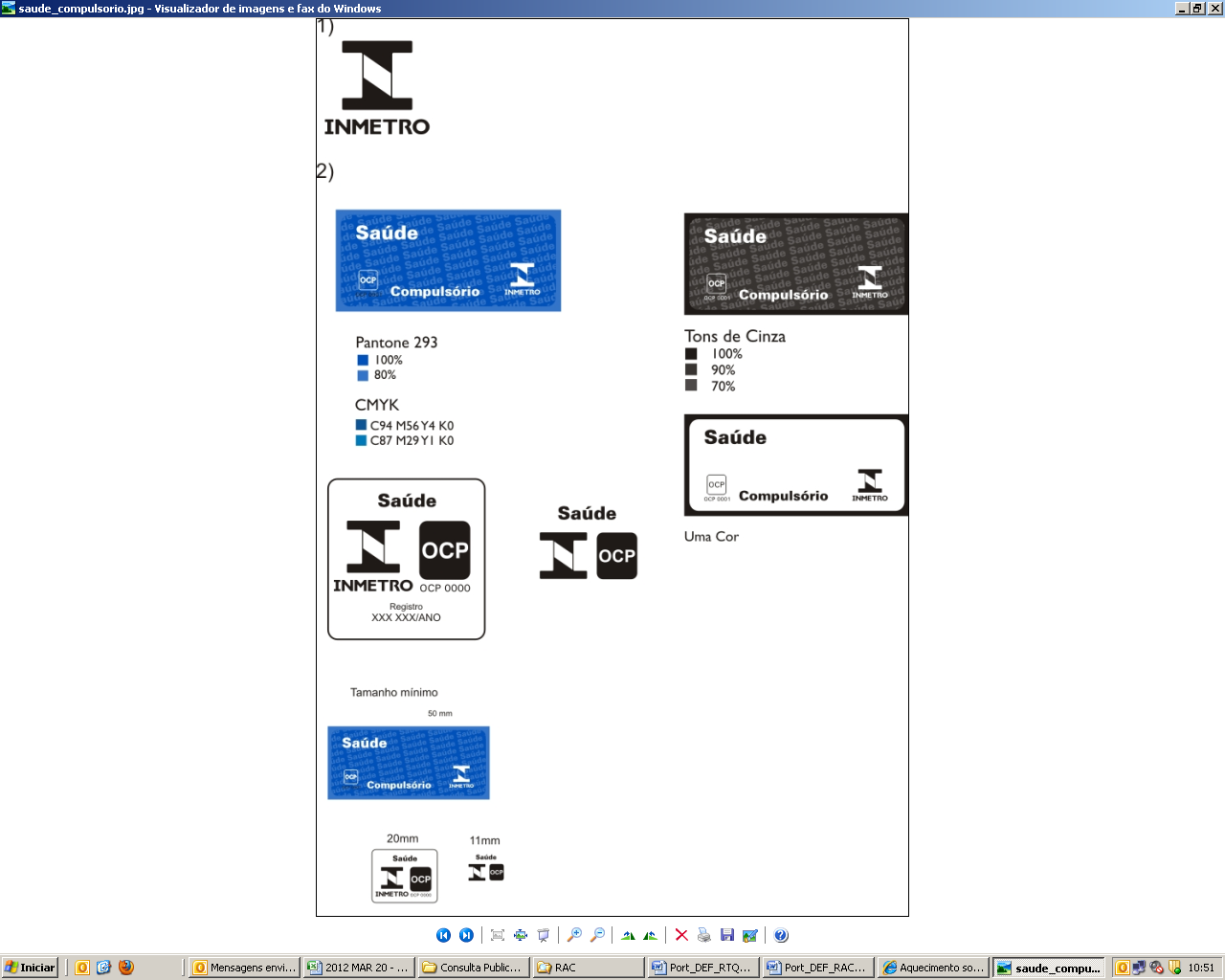 PROGRAMA BRASILEIRO DE ETIQUETAGEMPROGRAMA BRASILEIRO DE ETIQUETAGEMPROGRAMA BRASILEIRO DE ETIQUETAGEMPROGRAMA BRASILEIRO DE ETIQUETAGEMPROGRAMA BRASILEIRO DE ETIQUETAGEMPROGRAMA BRASILEIRO DE ETIQUETAGEMPROGRAMA BRASILEIRO DE ETIQUETAGEMPROGRAMA BRASILEIRO DE ETIQUETAGEMPROGRAMA BRASILEIRO DE ETIQUETAGEMPROGRAMA BRASILEIRO DE ETIQUETAGEMPROGRAMA BRASILEIRO DE ETIQUETAGEMPROGRAMA BRASILEIRO DE ETIQUETAGEMPROGRAMA BRASILEIRO DE ETIQUETAGEMPROGRAMA BRASILEIRO DE ETIQUETAGEMPLANILHA DE ESPECIFICAÇÕES TÉCNICASPLANILHA DE ESPECIFICAÇÕES TÉCNICASPLANILHA DE ESPECIFICAÇÕES TÉCNICASPLANILHA DE ESPECIFICAÇÕES TÉCNICASPLANILHA DE ESPECIFICAÇÕES TÉCNICASAPROVAÇÃO: xx/xx/xxAPROVAÇÃO: xx/xx/xxAPROVAÇÃO: xx/xx/xxAPROVAÇÃO: xx/xx/xxAPROVAÇÃO: xx/xx/xxAPROVAÇÃO: xx/xx/xxORIGEM: INMETROORIGEM: INMETROORIGEM: INMETROMÓDULOSMÓDULOSMÓDULOSMÓDULOSMÓDULOSN.º REVISÃO: xxN.º REVISÃO: xxN.º REVISÃO: xxN.º REVISÃO: xxN.º REVISÃO: xxN.º REVISÃO: xxÚLTIMA REVISÃO: xx/xx/xxÚLTIMA REVISÃO: xx/xx/xxÚLTIMA REVISÃO: xx/xx/xx1FABRICANTEFABRICANTEFABRICANTEFABRICANTEFABRICANTEFABRICANTEFABRICANTE2FORNECEDORFORNECEDORFORNECEDORFORNECEDORFORNECEDORFORNECEDORFORNECEDORRazão Social: CNPJ/CPF: Endereço: Telefone:   E-mail: Nome do Responsável: Razão Social: CNPJ/CPF: Endereço: Telefone:   E-mail: Nome do Responsável: Razão Social: CNPJ/CPF: Endereço: Telefone:   E-mail: Nome do Responsável: Razão Social: CNPJ/CPF: Endereço: Telefone:   E-mail: Nome do Responsável: Razão Social: CNPJ/CPF: Endereço: Telefone:   E-mail: Nome do Responsável: Razão Social: CNPJ/CPF: Endereço: Telefone:   E-mail: Nome do Responsável: Razão Social: CNPJ/CPF: Endereço: Telefone:   E-mail: Nome do Responsável: Razão Social: CNPJ/CPF: Endereço: Telefone:   E-mail: Nome do Responsável: Razão Social: CNPJ/CPF: Endereço: Telefone:   E-mail: Nome do Responsável: Razão Social: CNPJ/CPF: Endereço: Telefone:   E-mail: Nome do Responsável: Razão Social: CNPJ/CPF: Endereço: Telefone:   E-mail: Nome do Responsável: Razão Social: CNPJ/CPF: Endereço: Telefone:   E-mail: Nome do Responsável: Razão Social: CNPJ/CPF: Endereço: Telefone:   E-mail: Nome do Responsável: Razão Social: CNPJ/CPF: Endereço: Telefone:   E-mail: Nome do Responsável: Razão Social: CNPJ/CPF: Endereço: Telefone:   E-mail: Nome do Responsável: Razão Social: CNPJ/CPF: Endereço: Telefone:   E-mail: Nome do Responsável: 3FAMÍLIA DE MÓDULOSFAMÍLIA DE MÓDULOSFAMÍLIA DE MÓDULOSFAMÍLIA DE MÓDULOSFAMÍLIA DE MÓDULOSFAMÍLIA DE MÓDULOSFAMÍLIA DE MÓDULOSFAMÍLIA DE MÓDULOSFAMÍLIA DE MÓDULOSFAMÍLIA DE MÓDULOSFAMÍLIA DE MÓDULOSFAMÍLIA DE MÓDULOSFAMÍLIA DE MÓDULOSFAMÍLIA DE MÓDULOSFAMÍLIA DE MÓDULOSNome da família: Marca: Unidade fabril: Material e tecnologia fotovoltaica: Especificação da tecnologia fotovoltaica: Características físicas do móduloComprimento (mm):                Largura (mm):                 Área (m2): Espessura (mm):                       Peso (kg):                           Grau de proteção IP: Para módulos de silício cristalinoNúmero de células:              Número de busbars: Dimensões das células (mm):        Forma de associação das células: <especificar>Nome da família: Marca: Unidade fabril: Material e tecnologia fotovoltaica: Especificação da tecnologia fotovoltaica: Características físicas do móduloComprimento (mm):                Largura (mm):                 Área (m2): Espessura (mm):                       Peso (kg):                           Grau de proteção IP: Para módulos de silício cristalinoNúmero de células:              Número de busbars: Dimensões das células (mm):        Forma de associação das células: <especificar>Nome da família: Marca: Unidade fabril: Material e tecnologia fotovoltaica: Especificação da tecnologia fotovoltaica: Características físicas do móduloComprimento (mm):                Largura (mm):                 Área (m2): Espessura (mm):                       Peso (kg):                           Grau de proteção IP: Para módulos de silício cristalinoNúmero de células:              Número de busbars: Dimensões das células (mm):        Forma de associação das células: <especificar>Nome da família: Marca: Unidade fabril: Material e tecnologia fotovoltaica: Especificação da tecnologia fotovoltaica: Características físicas do móduloComprimento (mm):                Largura (mm):                 Área (m2): Espessura (mm):                       Peso (kg):                           Grau de proteção IP: Para módulos de silício cristalinoNúmero de células:              Número de busbars: Dimensões das células (mm):        Forma de associação das células: <especificar>Nome da família: Marca: Unidade fabril: Material e tecnologia fotovoltaica: Especificação da tecnologia fotovoltaica: Características físicas do móduloComprimento (mm):                Largura (mm):                 Área (m2): Espessura (mm):                       Peso (kg):                           Grau de proteção IP: Para módulos de silício cristalinoNúmero de células:              Número de busbars: Dimensões das células (mm):        Forma de associação das células: <especificar>Nome da família: Marca: Unidade fabril: Material e tecnologia fotovoltaica: Especificação da tecnologia fotovoltaica: Características físicas do móduloComprimento (mm):                Largura (mm):                 Área (m2): Espessura (mm):                       Peso (kg):                           Grau de proteção IP: Para módulos de silício cristalinoNúmero de células:              Número de busbars: Dimensões das células (mm):        Forma de associação das células: <especificar>Nome da família: Marca: Unidade fabril: Material e tecnologia fotovoltaica: Especificação da tecnologia fotovoltaica: Características físicas do móduloComprimento (mm):                Largura (mm):                 Área (m2): Espessura (mm):                       Peso (kg):                           Grau de proteção IP: Para módulos de silício cristalinoNúmero de células:              Número de busbars: Dimensões das células (mm):        Forma de associação das células: <especificar>Nome da família: Marca: Unidade fabril: Material e tecnologia fotovoltaica: Especificação da tecnologia fotovoltaica: Características físicas do móduloComprimento (mm):                Largura (mm):                 Área (m2): Espessura (mm):                       Peso (kg):                           Grau de proteção IP: Para módulos de silício cristalinoNúmero de células:              Número de busbars: Dimensões das células (mm):        Forma de associação das células: <especificar>Nome da família: Marca: Unidade fabril: Material e tecnologia fotovoltaica: Especificação da tecnologia fotovoltaica: Características físicas do móduloComprimento (mm):                Largura (mm):                 Área (m2): Espessura (mm):                       Peso (kg):                           Grau de proteção IP: Para módulos de silício cristalinoNúmero de células:              Número de busbars: Dimensões das células (mm):        Forma de associação das células: <especificar>Nome da família: Marca: Unidade fabril: Material e tecnologia fotovoltaica: Especificação da tecnologia fotovoltaica: Características físicas do móduloComprimento (mm):                Largura (mm):                 Área (m2): Espessura (mm):                       Peso (kg):                           Grau de proteção IP: Para módulos de silício cristalinoNúmero de células:              Número de busbars: Dimensões das células (mm):        Forma de associação das células: <especificar>Nome da família: Marca: Unidade fabril: Material e tecnologia fotovoltaica: Especificação da tecnologia fotovoltaica: Características físicas do móduloComprimento (mm):                Largura (mm):                 Área (m2): Espessura (mm):                       Peso (kg):                           Grau de proteção IP: Para módulos de silício cristalinoNúmero de células:              Número de busbars: Dimensões das células (mm):        Forma de associação das células: <especificar>Nome da família: Marca: Unidade fabril: Material e tecnologia fotovoltaica: Especificação da tecnologia fotovoltaica: Características físicas do móduloComprimento (mm):                Largura (mm):                 Área (m2): Espessura (mm):                       Peso (kg):                           Grau de proteção IP: Para módulos de silício cristalinoNúmero de células:              Número de busbars: Dimensões das células (mm):        Forma de associação das células: <especificar>Nome da família: Marca: Unidade fabril: Material e tecnologia fotovoltaica: Especificação da tecnologia fotovoltaica: Características físicas do móduloComprimento (mm):                Largura (mm):                 Área (m2): Espessura (mm):                       Peso (kg):                           Grau de proteção IP: Para módulos de silício cristalinoNúmero de células:              Número de busbars: Dimensões das células (mm):        Forma de associação das células: <especificar>Nome da família: Marca: Unidade fabril: Material e tecnologia fotovoltaica: Especificação da tecnologia fotovoltaica: Características físicas do móduloComprimento (mm):                Largura (mm):                 Área (m2): Espessura (mm):                       Peso (kg):                           Grau de proteção IP: Para módulos de silício cristalinoNúmero de células:              Número de busbars: Dimensões das células (mm):        Forma de associação das células: <especificar>Nome da família: Marca: Unidade fabril: Material e tecnologia fotovoltaica: Especificação da tecnologia fotovoltaica: Características físicas do móduloComprimento (mm):                Largura (mm):                 Área (m2): Espessura (mm):                       Peso (kg):                           Grau de proteção IP: Para módulos de silício cristalinoNúmero de células:              Número de busbars: Dimensões das células (mm):        Forma de associação das células: <especificar>Nome da família: Marca: Unidade fabril: Material e tecnologia fotovoltaica: Especificação da tecnologia fotovoltaica: Características físicas do móduloComprimento (mm):                Largura (mm):                 Área (m2): Espessura (mm):                       Peso (kg):                           Grau de proteção IP: Para módulos de silício cristalinoNúmero de células:              Número de busbars: Dimensões das células (mm):        Forma de associação das células: <especificar> MODELO / CÓDIGO MODELO / CÓDIGO MODELO / CÓDIGOCaracterísticas nas condições padrão de ensaio (STC)Características nas condições padrão de ensaio (STC)Características nas condições padrão de ensaio (STC)Características nas condições padrão de ensaio (STC)Características nas condições padrão de ensaio (STC)Características nas condições padrão de ensaio (STC)Características nas condições padrão de ensaio (STC)Características nas condições padrão de ensaio (STC)Características nas condições padrão de ensaio (STC)Características nas condições padrão de ensaio (STC)Características nas condições padrão de ensaio (STC)Características nas condições padrão de ensaio (STC)Características nas condições padrão de ensaio (STC) MODELO / CÓDIGO MODELO / CÓDIGO MODELO / CÓDIGOPotência nominal (Wp)Potência nominal (Wp)Tensão de circuito aberto – Voc (V)Corrente de curto-circuito – Isc (A)Corrente de curto-circuito – Isc (A)Corrente de curto-circuito – Isc (A)Corrente de curto-circuito – Isc (A)Tensão de máxima potência – Vmp (V)Tensão de máxima potência – Vmp (V)Corrente de máxima potência – Imp (A)Corrente de máxima potência – Imp (A)Tensão máxima de operação do sistema fotovoltaico Vmax-syst – (V)Eficiência nominal domódulo (%)4OBSERVAÇÕESOBSERVAÇÕESOBSERVAÇÕESOBSERVAÇÕESOBSERVAÇÕESOBSERVAÇÕESOBSERVAÇÕESOBSERVAÇÕESOBSERVAÇÕESOBSERVAÇÕESOBSERVAÇÕESOBSERVAÇÕESOBSERVAÇÕESOBSERVAÇÕESOBSERVAÇÕES5DATADATADATA6ASSINATURA DO FORNECEDOR (responsável legal pela empresa)ASSINATURA DO FORNECEDOR (responsável legal pela empresa)ASSINATURA DO FORNECEDOR (responsável legal pela empresa)ASSINATURA DO FORNECEDOR (responsável legal pela empresa)ASSINATURA DO FORNECEDOR (responsável legal pela empresa)ASSINATURA DO FORNECEDOR (responsável legal pela empresa)ASSINATURA DO FORNECEDOR (responsável legal pela empresa)ASSINATURA DO FORNECEDOR (responsável legal pela empresa)ASSINATURA DO FORNECEDOR (responsável legal pela empresa)ASSINATURA DO FORNECEDOR (responsável legal pela empresa)ASSINATURA DO FORNECEDOR (responsável legal pela empresa)Somente assinaturaSomente assinaturaSomente assinaturaSomente assinaturaSomente assinaturaSomente assinaturaSomente assinaturaCarimbo (se houver)Carimbo (se houver)Carimbo (se houver)Carimbo (se houver)Carimbo (se houver)PROGRAMA BRASILEIRO DE ETIQUETAGEMPROGRAMA BRASILEIRO DE ETIQUETAGEMPROGRAMA BRASILEIRO DE ETIQUETAGEMPROGRAMA BRASILEIRO DE ETIQUETAGEMPROGRAMA BRASILEIRO DE ETIQUETAGEMPROGRAMA BRASILEIRO DE ETIQUETAGEMPROGRAMA BRASILEIRO DE ETIQUETAGEMPROGRAMA BRASILEIRO DE ETIQUETAGEMPROGRAMA BRASILEIRO DE ETIQUETAGEMPROGRAMA BRASILEIRO DE ETIQUETAGEMPROGRAMA BRASILEIRO DE ETIQUETAGEMPROGRAMA BRASILEIRO DE ETIQUETAGEMPROGRAMA BRASILEIRO DE ETIQUETAGEMPROGRAMA BRASILEIRO DE ETIQUETAGEMPROGRAMA BRASILEIRO DE ETIQUETAGEMPROGRAMA BRASILEIRO DE ETIQUETAGEMPROGRAMA BRASILEIRO DE ETIQUETAGEMPROGRAMA BRASILEIRO DE ETIQUETAGEMPROGRAMA BRASILEIRO DE ETIQUETAGEMPROGRAMA BRASILEIRO DE ETIQUETAGEMPROGRAMA BRASILEIRO DE ETIQUETAGEMPROGRAMA BRASILEIRO DE ETIQUETAGEMPLANILHA DE ESPECIFICAÇÕES TÉCNICASPLANILHA DE ESPECIFICAÇÕES TÉCNICASPLANILHA DE ESPECIFICAÇÕES TÉCNICASPLANILHA DE ESPECIFICAÇÕES TÉCNICASPLANILHA DE ESPECIFICAÇÕES TÉCNICASPLANILHA DE ESPECIFICAÇÕES TÉCNICASPLANILHA DE ESPECIFICAÇÕES TÉCNICASPLANILHA DE ESPECIFICAÇÕES TÉCNICASPLANILHA DE ESPECIFICAÇÕES TÉCNICASPLANILHA DE ESPECIFICAÇÕES TÉCNICASAPROVAÇÃO: xx/xx/xxAPROVAÇÃO: xx/xx/xxAPROVAÇÃO: xx/xx/xxAPROVAÇÃO: xx/xx/xxAPROVAÇÃO: xx/xx/xxAPROVAÇÃO: xx/xx/xxAPROVAÇÃO: xx/xx/xxORIGEM: INMETROORIGEM: INMETROORIGEM: INMETROORIGEM: INMETROORIGEM: INMETROCONTROLADORESCONTROLADORESCONTROLADORESCONTROLADORESCONTROLADORESCONTROLADORESCONTROLADORESCONTROLADORESCONTROLADORESCONTROLADORESN.º REVISÃO: xxN.º REVISÃO: xxN.º REVISÃO: xxN.º REVISÃO: xxN.º REVISÃO: xxN.º REVISÃO: xxN.º REVISÃO: xxÚLTIMA REVISÃO: xx/xx/xxÚLTIMA REVISÃO: xx/xx/xxÚLTIMA REVISÃO: xx/xx/xxÚLTIMA REVISÃO: xx/xx/xxÚLTIMA REVISÃO: xx/xx/xx11FABRICANTEFABRICANTEFABRICANTEFABRICANTEFABRICANTEFABRICANTEFABRICANTEFABRICANTEFABRICANTEFABRICANTEFABRICANTEFABRICANTE2FORNECEDORFORNECEDORFORNECEDORFORNECEDORFORNECEDORFORNECEDORFORNECEDORFORNECEDORFORNECEDORFORNECEDORFORNECEDORRazão Social: CNPJ/CPF: Endereço: Telefone:   E-mail: Nome do Responsável: Razão Social: CNPJ/CPF: Endereço: Telefone:   E-mail: Nome do Responsável: Razão Social: CNPJ/CPF: Endereço: Telefone:   E-mail: Nome do Responsável: Razão Social: CNPJ/CPF: Endereço: Telefone:   E-mail: Nome do Responsável: Razão Social: CNPJ/CPF: Endereço: Telefone:   E-mail: Nome do Responsável: Razão Social: CNPJ/CPF: Endereço: Telefone:   E-mail: Nome do Responsável: Razão Social: CNPJ/CPF: Endereço: Telefone:   E-mail: Nome do Responsável: Razão Social: CNPJ/CPF: Endereço: Telefone:   E-mail: Nome do Responsável: Razão Social: CNPJ/CPF: Endereço: Telefone:   E-mail: Nome do Responsável: Razão Social: CNPJ/CPF: Endereço: Telefone:   E-mail: Nome do Responsável: Razão Social: CNPJ/CPF: Endereço: Telefone:   E-mail: Nome do Responsável: Razão Social: CNPJ/CPF: Endereço: Telefone:   E-mail: Nome do Responsável: Razão Social: CNPJ/CPF: Endereço: Telefone:   E-mail: Nome do Responsável: Razão Social: CNPJ/CPF: Endereço: Telefone:   E-mail: Nome do Responsável: Razão Social: CNPJ/CPF: Endereço: Telefone:   E-mail: Nome do Responsável: Razão Social: CNPJ/CPF: Endereço: Telefone:   E-mail: Nome do Responsável: Razão Social: CNPJ/CPF: Endereço: Telefone:   E-mail: Nome do Responsável: Razão Social: CNPJ/CPF: Endereço: Telefone:   E-mail: Nome do Responsável: Razão Social: CNPJ/CPF: Endereço: Telefone:   E-mail: Nome do Responsável: Razão Social: CNPJ/CPF: Endereço: Telefone:   E-mail: Nome do Responsável: Razão Social: CNPJ/CPF: Endereço: Telefone:   E-mail: Nome do Responsável: Razão Social: CNPJ/CPF: Endereço: Telefone:   E-mail: Nome do Responsável: Razão Social: CNPJ/CPF: Endereço: Telefone:   E-mail: Nome do Responsável: Razão Social: CNPJ/CPF: Endereço: Telefone:   E-mail: Nome do Responsável: Razão Social: CNPJ/CPF: Endereço: Telefone:   E-mail: Nome do Responsável: Razão Social: CNPJ/CPF: Endereço: Telefone:   E-mail: Nome do Responsável: 33IDENTIFICAÇÃO DO MODELO DE CONTROLADORIDENTIFICAÇÃO DO MODELO DE CONTROLADORIDENTIFICAÇÃO DO MODELO DE CONTROLADORIDENTIFICAÇÃO DO MODELO DE CONTROLADORIDENTIFICAÇÃO DO MODELO DE CONTROLADORIDENTIFICAÇÃO DO MODELO DE CONTROLADORIDENTIFICAÇÃO DO MODELO DE CONTROLADORIDENTIFICAÇÃO DO MODELO DE CONTROLADORIDENTIFICAÇÃO DO MODELO DE CONTROLADORIDENTIFICAÇÃO DO MODELO DE CONTROLADORIDENTIFICAÇÃO DO MODELO DE CONTROLADORIDENTIFICAÇÃO DO MODELO DE CONTROLADORIDENTIFICAÇÃO DO MODELO DE CONTROLADORIDENTIFICAÇÃO DO MODELO DE CONTROLADORIDENTIFICAÇÃO DO MODELO DE CONTROLADORIDENTIFICAÇÃO DO MODELO DE CONTROLADORIDENTIFICAÇÃO DO MODELO DE CONTROLADORIDENTIFICAÇÃO DO MODELO DE CONTROLADORIDENTIFICAÇÃO DO MODELO DE CONTROLADORIDENTIFICAÇÃO DO MODELO DE CONTROLADORIDENTIFICAÇÃO DO MODELO DE CONTROLADORIDENTIFICAÇÃO DO MODELO DE CONTROLADORIDENTIFICAÇÃO DO MODELO DE CONTROLADORIDENTIFICAÇÃO DO MODELO DE CONTROLADORNome do modelo de controlador: Unidade fabril:                            Marca:                    Tecnologia:                                                                                                                                                    Tecnologia eletroquímica da bateria:                                                                     Seleção automática do nível de tensão da bateria Nível(is) de tensão(ões) de circuito do banco de baterias:                                        Corrente(s) de operação do circuito de baterias: Nome do modelo de controlador: Unidade fabril:                            Marca:                    Tecnologia:                                                                                                                                                    Tecnologia eletroquímica da bateria:                                                                     Seleção automática do nível de tensão da bateria Nível(is) de tensão(ões) de circuito do banco de baterias:                                        Corrente(s) de operação do circuito de baterias: Nome do modelo de controlador: Unidade fabril:                            Marca:                    Tecnologia:                                                                                                                                                    Tecnologia eletroquímica da bateria:                                                                     Seleção automática do nível de tensão da bateria Nível(is) de tensão(ões) de circuito do banco de baterias:                                        Corrente(s) de operação do circuito de baterias: Nome do modelo de controlador: Unidade fabril:                            Marca:                    Tecnologia:                                                                                                                                                    Tecnologia eletroquímica da bateria:                                                                     Seleção automática do nível de tensão da bateria Nível(is) de tensão(ões) de circuito do banco de baterias:                                        Corrente(s) de operação do circuito de baterias: Nome do modelo de controlador: Unidade fabril:                            Marca:                    Tecnologia:                                                                                                                                                    Tecnologia eletroquímica da bateria:                                                                     Seleção automática do nível de tensão da bateria Nível(is) de tensão(ões) de circuito do banco de baterias:                                        Corrente(s) de operação do circuito de baterias: Nome do modelo de controlador: Unidade fabril:                            Marca:                    Tecnologia:                                                                                                                                                    Tecnologia eletroquímica da bateria:                                                                     Seleção automática do nível de tensão da bateria Nível(is) de tensão(ões) de circuito do banco de baterias:                                        Corrente(s) de operação do circuito de baterias: Nome do modelo de controlador: Unidade fabril:                            Marca:                    Tecnologia:                                                                                                                                                    Tecnologia eletroquímica da bateria:                                                                     Seleção automática do nível de tensão da bateria Nível(is) de tensão(ões) de circuito do banco de baterias:                                        Corrente(s) de operação do circuito de baterias: Nome do modelo de controlador: Unidade fabril:                            Marca:                    Tecnologia:                                                                                                                                                    Tecnologia eletroquímica da bateria:                                                                     Seleção automática do nível de tensão da bateria Nível(is) de tensão(ões) de circuito do banco de baterias:                                        Corrente(s) de operação do circuito de baterias: Nome do modelo de controlador: Unidade fabril:                            Marca:                    Tecnologia:                                                                                                                                                    Tecnologia eletroquímica da bateria:                                                                     Seleção automática do nível de tensão da bateria Nível(is) de tensão(ões) de circuito do banco de baterias:                                        Corrente(s) de operação do circuito de baterias: Nome do modelo de controlador: Unidade fabril:                            Marca:                    Tecnologia:                                                                                                                                                    Tecnologia eletroquímica da bateria:                                                                     Seleção automática do nível de tensão da bateria Nível(is) de tensão(ões) de circuito do banco de baterias:                                        Corrente(s) de operação do circuito de baterias: Nome do modelo de controlador: Unidade fabril:                            Marca:                    Tecnologia:                                                                                                                                                    Tecnologia eletroquímica da bateria:                                                                     Seleção automática do nível de tensão da bateria Nível(is) de tensão(ões) de circuito do banco de baterias:                                        Corrente(s) de operação do circuito de baterias: Nome do modelo de controlador: Unidade fabril:                            Marca:                    Tecnologia:                                                                                                                                                    Tecnologia eletroquímica da bateria:                                                                     Seleção automática do nível de tensão da bateria Nível(is) de tensão(ões) de circuito do banco de baterias:                                        Corrente(s) de operação do circuito de baterias: Nome do modelo de controlador: Unidade fabril:                            Marca:                    Tecnologia:                                                                                                                                                    Tecnologia eletroquímica da bateria:                                                                     Seleção automática do nível de tensão da bateria Nível(is) de tensão(ões) de circuito do banco de baterias:                                        Corrente(s) de operação do circuito de baterias: Nome do modelo de controlador: Unidade fabril:                            Marca:                    Tecnologia:                                                                                                                                                    Tecnologia eletroquímica da bateria:                                                                     Seleção automática do nível de tensão da bateria Nível(is) de tensão(ões) de circuito do banco de baterias:                                        Corrente(s) de operação do circuito de baterias: Nome do modelo de controlador: Unidade fabril:                            Marca:                    Tecnologia:                                                                                                                                                    Tecnologia eletroquímica da bateria:                                                                     Seleção automática do nível de tensão da bateria Nível(is) de tensão(ões) de circuito do banco de baterias:                                        Corrente(s) de operação do circuito de baterias: Nome do modelo de controlador: Unidade fabril:                            Marca:                    Tecnologia:                                                                                                                                                    Tecnologia eletroquímica da bateria:                                                                     Seleção automática do nível de tensão da bateria Nível(is) de tensão(ões) de circuito do banco de baterias:                                        Corrente(s) de operação do circuito de baterias: Nome do modelo de controlador: Unidade fabril:                            Marca:                    Tecnologia:                                                                                                                                                    Tecnologia eletroquímica da bateria:                                                                     Seleção automática do nível de tensão da bateria Nível(is) de tensão(ões) de circuito do banco de baterias:                                        Corrente(s) de operação do circuito de baterias: Nome do modelo de controlador: Unidade fabril:                            Marca:                    Tecnologia:                                                                                                                                                    Tecnologia eletroquímica da bateria:                                                                     Seleção automática do nível de tensão da bateria Nível(is) de tensão(ões) de circuito do banco de baterias:                                        Corrente(s) de operação do circuito de baterias: Nome do modelo de controlador: Unidade fabril:                            Marca:                    Tecnologia:                                                                                                                                                    Tecnologia eletroquímica da bateria:                                                                     Seleção automática do nível de tensão da bateria Nível(is) de tensão(ões) de circuito do banco de baterias:                                        Corrente(s) de operação do circuito de baterias: Nome do modelo de controlador: Unidade fabril:                            Marca:                    Tecnologia:                                                                                                                                                    Tecnologia eletroquímica da bateria:                                                                     Seleção automática do nível de tensão da bateria Nível(is) de tensão(ões) de circuito do banco de baterias:                                        Corrente(s) de operação do circuito de baterias: Nome do modelo de controlador: Unidade fabril:                            Marca:                    Tecnologia:                                                                                                                                                    Tecnologia eletroquímica da bateria:                                                                     Seleção automática do nível de tensão da bateria Nível(is) de tensão(ões) de circuito do banco de baterias:                                        Corrente(s) de operação do circuito de baterias: Nome do modelo de controlador: Unidade fabril:                            Marca:                    Tecnologia:                                                                                                                                                    Tecnologia eletroquímica da bateria:                                                                     Seleção automática do nível de tensão da bateria Nível(is) de tensão(ões) de circuito do banco de baterias:                                        Corrente(s) de operação do circuito de baterias: Nome do modelo de controlador: Unidade fabril:                            Marca:                    Tecnologia:                                                                                                                                                    Tecnologia eletroquímica da bateria:                                                                     Seleção automática do nível de tensão da bateria Nível(is) de tensão(ões) de circuito do banco de baterias:                                        Corrente(s) de operação do circuito de baterias: Nome do modelo de controlador: Unidade fabril:                            Marca:                    Tecnologia:                                                                                                                                                    Tecnologia eletroquímica da bateria:                                                                     Seleção automática do nível de tensão da bateria Nível(is) de tensão(ões) de circuito do banco de baterias:                                        Corrente(s) de operação do circuito de baterias: Nome do modelo de controlador: Unidade fabril:                            Marca:                    Tecnologia:                                                                                                                                                    Tecnologia eletroquímica da bateria:                                                                     Seleção automática do nível de tensão da bateria Nível(is) de tensão(ões) de circuito do banco de baterias:                                        Corrente(s) de operação do circuito de baterias: Nome do modelo de controlador: Unidade fabril:                            Marca:                    Tecnologia:                                                                                                                                                    Tecnologia eletroquímica da bateria:                                                                     Seleção automática do nível de tensão da bateria Nível(is) de tensão(ões) de circuito do banco de baterias:                                        Corrente(s) de operação do circuito de baterias: MODELO / CÓDIGOMODELO / CÓDIGOMODELO / CÓDIGOCaracterísticas nas condições padrão de teste (STC)Características nas condições padrão de teste (STC)Características nas condições padrão de teste (STC)Características nas condições padrão de teste (STC)Características nas condições padrão de teste (STC)Características nas condições padrão de teste (STC)Características nas condições padrão de teste (STC)Características nas condições padrão de teste (STC)Características nas condições padrão de teste (STC)Características nas condições padrão de teste (STC)Características nas condições padrão de teste (STC)Características nas condições padrão de teste (STC)Características nas condições padrão de teste (STC)Características nas condições padrão de teste (STC)Características nas condições padrão de teste (STC)Características nas condições padrão de teste (STC)Características nas condições padrão de teste (STC)Características nas condições padrão de teste (STC)Características nas condições padrão de teste (STC)Características nas condições padrão de teste (STC)Características nas condições padrão de teste (STC)Características nas condições padrão de teste (STC)Características nas condições padrão de teste (STC)MODELO / CÓDIGOMODELO / CÓDIGOMODELO / CÓDIGOCorrente máxima circuito carga (load) (A)Corrente máxima circuito carga (load) (A)Corrente máxima circuito  descarga (A)Tensão máxima entrada do gerador FV (V)Tensão máxima entrada do gerador FV (V)Tensão máxima entrada do gerador FV (V)Potência máxima circuito carga (W)Potência máxima circuito descarga (W)Controle de carga c/ SPMP (sim/não)Faixa de tensão de operação do SPMP (se houver) (V)Controle de descarga (sim/não)Tensão Desconex  Baixa Tensão (Desconex. Carga) (Low Voltage Disconnect - LVD) (V)Tensão Desconex  Baixa Tensão (Desconex. Carga) (Low Voltage Disconnect - LVD) (V)Tensão Reconexão Após Corte  Baixa Tensão (Reconexão  Carga) (Low Voltage Reconnect - LVR) (V)Tensão Reconexão Após Corte  Baixa Tensão (Reconexão  Carga) (Low Voltage Reconnect - LVR) (V)Tensão Desconex.  Alta Tensão (High Voltage Disconnect - HVD) (V)Tensão Reconexão Após Corte Alta Tensão (High Voltage Reconnect - HVR) (V)Temperat. referência para as tensões dos pontos de ajuste do controlad. (°C)Temperat. referência para as tensões dos pontos de ajuste do controlad. (°C)Fator de correção de tensão máxima da bateria (HVD) em função da temperat. – FC (mV/°C)Tempo de atraso p/ desconex.da carga (se existir) – tDF (s)Tempo de atraso p/ reconexão da carga (se existir) – tRF (s)Faixa de temperat. Operação(°C)<Modelo x><Modelo x><Modelo x>44COMPATIBILIDADE ELETROMAGNÉTICACOMPATIBILIDADE ELETROMAGNÉTICACOMPATIBILIDADE ELETROMAGNÉTICACOMPATIBILIDADE ELETROMAGNÉTICACOMPATIBILIDADE ELETROMAGNÉTICACOMPATIBILIDADE ELETROMAGNÉTICACOMPATIBILIDADE ELETROMAGNÉTICACOMPATIBILIDADE ELETROMAGNÉTICACOMPATIBILIDADE ELETROMAGNÉTICACOMPATIBILIDADE ELETROMAGNÉTICACOMPATIBILIDADE ELETROMAGNÉTICACOMPATIBILIDADE ELETROMAGNÉTICACOMPATIBILIDADE ELETROMAGNÉTICACOMPATIBILIDADE ELETROMAGNÉTICACOMPATIBILIDADE ELETROMAGNÉTICACOMPATIBILIDADE ELETROMAGNÉTICACOMPATIBILIDADE ELETROMAGNÉTICACOMPATIBILIDADE ELETROMAGNÉTICACOMPATIBILIDADE ELETROMAGNÉTICACOMPATIBILIDADE ELETROMAGNÉTICACOMPATIBILIDADE ELETROMAGNÉTICACOMPATIBILIDADE ELETROMAGNÉTICACOMPATIBILIDADE ELETROMAGNÉTICACOMPATIBILIDADE ELETROMAGNÉTICAEquipamento conforme os requisitos de emissão de perturbação de radiofrequências, de acordo com o estabelecido na norma ,  itens/seções , para aplicação .Equipamento conforme os requisitos de emissão de perturbação de radiofrequências, de acordo com o estabelecido na norma ,  itens/seções , para aplicação .Equipamento conforme os requisitos de emissão de perturbação de radiofrequências, de acordo com o estabelecido na norma ,  itens/seções , para aplicação .Equipamento conforme os requisitos de emissão de perturbação de radiofrequências, de acordo com o estabelecido na norma ,  itens/seções , para aplicação .Equipamento conforme os requisitos de emissão de perturbação de radiofrequências, de acordo com o estabelecido na norma ,  itens/seções , para aplicação .Equipamento conforme os requisitos de emissão de perturbação de radiofrequências, de acordo com o estabelecido na norma ,  itens/seções , para aplicação .Equipamento conforme os requisitos de emissão de perturbação de radiofrequências, de acordo com o estabelecido na norma ,  itens/seções , para aplicação .Equipamento conforme os requisitos de emissão de perturbação de radiofrequências, de acordo com o estabelecido na norma ,  itens/seções , para aplicação .Equipamento conforme os requisitos de emissão de perturbação de radiofrequências, de acordo com o estabelecido na norma ,  itens/seções , para aplicação .Equipamento conforme os requisitos de emissão de perturbação de radiofrequências, de acordo com o estabelecido na norma ,  itens/seções , para aplicação .Equipamento conforme os requisitos de emissão de perturbação de radiofrequências, de acordo com o estabelecido na norma ,  itens/seções , para aplicação .Equipamento conforme os requisitos de emissão de perturbação de radiofrequências, de acordo com o estabelecido na norma ,  itens/seções , para aplicação .Equipamento conforme os requisitos de emissão de perturbação de radiofrequências, de acordo com o estabelecido na norma ,  itens/seções , para aplicação .Equipamento conforme os requisitos de emissão de perturbação de radiofrequências, de acordo com o estabelecido na norma ,  itens/seções , para aplicação .Equipamento conforme os requisitos de emissão de perturbação de radiofrequências, de acordo com o estabelecido na norma ,  itens/seções , para aplicação .Equipamento conforme os requisitos de emissão de perturbação de radiofrequências, de acordo com o estabelecido na norma ,  itens/seções , para aplicação .Equipamento conforme os requisitos de emissão de perturbação de radiofrequências, de acordo com o estabelecido na norma ,  itens/seções , para aplicação .Equipamento conforme os requisitos de emissão de perturbação de radiofrequências, de acordo com o estabelecido na norma ,  itens/seções , para aplicação .Equipamento conforme os requisitos de emissão de perturbação de radiofrequências, de acordo com o estabelecido na norma ,  itens/seções , para aplicação .Equipamento conforme os requisitos de emissão de perturbação de radiofrequências, de acordo com o estabelecido na norma ,  itens/seções , para aplicação .Equipamento conforme os requisitos de emissão de perturbação de radiofrequências, de acordo com o estabelecido na norma ,  itens/seções , para aplicação .Equipamento conforme os requisitos de emissão de perturbação de radiofrequências, de acordo com o estabelecido na norma ,  itens/seções , para aplicação .Equipamento conforme os requisitos de emissão de perturbação de radiofrequências, de acordo com o estabelecido na norma ,  itens/seções , para aplicação .Equipamento conforme os requisitos de emissão de perturbação de radiofrequências, de acordo com o estabelecido na norma ,  itens/seções , para aplicação .Equipamento conforme os requisitos de emissão de perturbação de radiofrequências, de acordo com o estabelecido na norma ,  itens/seções , para aplicação .Equipamento conforme os requisitos de emissão de perturbação de radiofrequências, de acordo com o estabelecido na norma ,  itens/seções , para aplicação .55OBSERVAÇÕESOBSERVAÇÕESOBSERVAÇÕESOBSERVAÇÕESOBSERVAÇÕESOBSERVAÇÕESOBSERVAÇÕESOBSERVAÇÕESOBSERVAÇÕESOBSERVAÇÕESOBSERVAÇÕESOBSERVAÇÕESOBSERVAÇÕESOBSERVAÇÕESOBSERVAÇÕESOBSERVAÇÕESOBSERVAÇÕESOBSERVAÇÕESOBSERVAÇÕESOBSERVAÇÕESOBSERVAÇÕESOBSERVAÇÕESOBSERVAÇÕESOBSERVAÇÕES6DATADATADATADATADATADATA7ASSINATURA DO FORNECEDOR (responsável legal pela empresa)ASSINATURA DO FORNECEDOR (responsável legal pela empresa)ASSINATURA DO FORNECEDOR (responsável legal pela empresa)ASSINATURA DO FORNECEDOR (responsável legal pela empresa)ASSINATURA DO FORNECEDOR (responsável legal pela empresa)ASSINATURA DO FORNECEDOR (responsável legal pela empresa)ASSINATURA DO FORNECEDOR (responsável legal pela empresa)ASSINATURA DO FORNECEDOR (responsável legal pela empresa)ASSINATURA DO FORNECEDOR (responsável legal pela empresa)ASSINATURA DO FORNECEDOR (responsável legal pela empresa)ASSINATURA DO FORNECEDOR (responsável legal pela empresa)ASSINATURA DO FORNECEDOR (responsável legal pela empresa)ASSINATURA DO FORNECEDOR (responsável legal pela empresa)ASSINATURA DO FORNECEDOR (responsável legal pela empresa)ASSINATURA DO FORNECEDOR (responsável legal pela empresa)ASSINATURA DO FORNECEDOR (responsável legal pela empresa)ASSINATURA DO FORNECEDOR (responsável legal pela empresa)ASSINATURA DO FORNECEDOR (responsável legal pela empresa)Somente assinaturaSomente assinaturaSomente assinaturaSomente assinaturaSomente assinaturaSomente assinaturaSomente assinaturaSomente assinaturaSomente assinaturaSomente assinaturaCarimbo (se houver)Carimbo (se houver)Carimbo (se houver)Carimbo (se houver)Carimbo (se houver)Carimbo (se houver)Carimbo (se houver)Carimbo (se houver)Carimbo (se houver)PROGRAMA BRASILEIRO DE ETIQUETAGEMPROGRAMA BRASILEIRO DE ETIQUETAGEMPROGRAMA BRASILEIRO DE ETIQUETAGEMPROGRAMA BRASILEIRO DE ETIQUETAGEMPROGRAMA BRASILEIRO DE ETIQUETAGEMPROGRAMA BRASILEIRO DE ETIQUETAGEMPROGRAMA BRASILEIRO DE ETIQUETAGEMPROGRAMA BRASILEIRO DE ETIQUETAGEMPROGRAMA BRASILEIRO DE ETIQUETAGEMPROGRAMA BRASILEIRO DE ETIQUETAGEMPROGRAMA BRASILEIRO DE ETIQUETAGEMPROGRAMA BRASILEIRO DE ETIQUETAGEMPROGRAMA BRASILEIRO DE ETIQUETAGEMPROGRAMA BRASILEIRO DE ETIQUETAGEMPROGRAMA BRASILEIRO DE ETIQUETAGEMPROGRAMA BRASILEIRO DE ETIQUETAGEMPROGRAMA BRASILEIRO DE ETIQUETAGEMPROGRAMA BRASILEIRO DE ETIQUETAGEMPLANILHA DE ESPECIFICAÇÕES TÉCNICASPLANILHA DE ESPECIFICAÇÕES TÉCNICASPLANILHA DE ESPECIFICAÇÕES TÉCNICASPLANILHA DE ESPECIFICAÇÕES TÉCNICASPLANILHA DE ESPECIFICAÇÕES TÉCNICASPLANILHA DE ESPECIFICAÇÕES TÉCNICASPLANILHA DE ESPECIFICAÇÕES TÉCNICASPLANILHA DE ESPECIFICAÇÕES TÉCNICASAPROVAÇÃO: xx/xx/xxAPROVAÇÃO: xx/xx/xxAPROVAÇÃO: xx/xx/xxAPROVAÇÃO: xx/xx/xxAPROVAÇÃO: xx/xx/xxAPROVAÇÃO: xx/xx/xxAPROVAÇÃO: xx/xx/xxORIGEM: INMETROORIGEM: INMETROORIGEM: INMETROBATERIASBATERIASBATERIASBATERIASBATERIASBATERIASBATERIASBATERIASN.º REVISÃO: xxN.º REVISÃO: xxN.º REVISÃO: xxN.º REVISÃO: xxN.º REVISÃO: xxN.º REVISÃO: xxN.º REVISÃO: xxÚLTIMA REVISÃO: xx/xx/xxÚLTIMA REVISÃO: xx/xx/xxÚLTIMA REVISÃO: xx/xx/xx1FABRICANTEFABRICANTEFABRICANTEFABRICANTEFABRICANTEFABRICANTEFABRICANTEFABRICANTEFABRICANTEFABRICANTEFABRICANTE2FORNECEDORFORNECEDORFORNECEDORFORNECEDORFORNECEDORFORNECEDORFORNECEDORRazão Social: CNPJ/CPF: Endereço: Telefone:   E-mail: Nome do Responsável: Razão Social: CNPJ/CPF: Endereço: Telefone:   E-mail: Nome do Responsável: Razão Social: CNPJ/CPF: Endereço: Telefone:   E-mail: Nome do Responsável: Razão Social: CNPJ/CPF: Endereço: Telefone:   E-mail: Nome do Responsável: Razão Social: CNPJ/CPF: Endereço: Telefone:   E-mail: Nome do Responsável: Razão Social: CNPJ/CPF: Endereço: Telefone:   E-mail: Nome do Responsável: Razão Social: CNPJ/CPF: Endereço: Telefone:   E-mail: Nome do Responsável: Razão Social: CNPJ/CPF: Endereço: Telefone:   E-mail: Nome do Responsável: Razão Social: CNPJ/CPF: Endereço: Telefone:   E-mail: Nome do Responsável: Razão Social: CNPJ/CPF: Endereço: Telefone:   E-mail: Nome do Responsável: Razão Social: CNPJ/CPF: Endereço: Telefone:   E-mail: Nome do Responsável: Razão Social: CNPJ/CPF: Endereço: Telefone:   E-mail: Nome do Responsável: Razão Social: CNPJ/CPF: Endereço: Telefone:   E-mail: Nome do Responsável: Razão Social: CNPJ/CPF: Endereço: Telefone:   E-mail: Nome do Responsável: Razão Social: CNPJ/CPF: Endereço: Telefone:   E-mail: Nome do Responsável: Razão Social: CNPJ/CPF: Endereço: Telefone:   E-mail: Nome do Responsável: Razão Social: CNPJ/CPF: Endereço: Telefone:   E-mail: Nome do Responsável: Razão Social: CNPJ/CPF: Endereço: Telefone:   E-mail: Nome do Responsável: Razão Social: CNPJ/CPF: Endereço: Telefone:   E-mail: Nome do Responsável: Razão Social: CNPJ/CPF: Endereço: Telefone:   E-mail: Nome do Responsável: 3IDENTIFICAÇÃO DA FAMÍLIA DE BATERIAS (baterias de chumbo-ácido ou níquel)IDENTIFICAÇÃO DA FAMÍLIA DE BATERIAS (baterias de chumbo-ácido ou níquel)IDENTIFICAÇÃO DA FAMÍLIA DE BATERIAS (baterias de chumbo-ácido ou níquel)IDENTIFICAÇÃO DA FAMÍLIA DE BATERIAS (baterias de chumbo-ácido ou níquel)IDENTIFICAÇÃO DA FAMÍLIA DE BATERIAS (baterias de chumbo-ácido ou níquel)IDENTIFICAÇÃO DA FAMÍLIA DE BATERIAS (baterias de chumbo-ácido ou níquel)IDENTIFICAÇÃO DA FAMÍLIA DE BATERIAS (baterias de chumbo-ácido ou níquel)IDENTIFICAÇÃO DA FAMÍLIA DE BATERIAS (baterias de chumbo-ácido ou níquel)IDENTIFICAÇÃO DA FAMÍLIA DE BATERIAS (baterias de chumbo-ácido ou níquel)IDENTIFICAÇÃO DA FAMÍLIA DE BATERIAS (baterias de chumbo-ácido ou níquel)IDENTIFICAÇÃO DA FAMÍLIA DE BATERIAS (baterias de chumbo-ácido ou níquel)4IDENTIFICAÇÃO DO MODELO DE BATERIAS (baterias de lítio ou outras eletroquímicas)IDENTIFICAÇÃO DO MODELO DE BATERIAS (baterias de lítio ou outras eletroquímicas)IDENTIFICAÇÃO DO MODELO DE BATERIAS (baterias de lítio ou outras eletroquímicas)IDENTIFICAÇÃO DO MODELO DE BATERIAS (baterias de lítio ou outras eletroquímicas)IDENTIFICAÇÃO DO MODELO DE BATERIAS (baterias de lítio ou outras eletroquímicas)IDENTIFICAÇÃO DO MODELO DE BATERIAS (baterias de lítio ou outras eletroquímicas)IDENTIFICAÇÃO DO MODELO DE BATERIAS (baterias de lítio ou outras eletroquímicas)Nome da família de baterias: Unidade fabril:           Marca:                               Tecnologia da placa:                                                                                                                         Liga metálica: Tensão: Regime de descarga: Nome da família de baterias: Unidade fabril:           Marca:                               Tecnologia da placa:                                                                                                                         Liga metálica: Tensão: Regime de descarga: Nome da família de baterias: Unidade fabril:           Marca:                               Tecnologia da placa:                                                                                                                         Liga metálica: Tensão: Regime de descarga: Nome da família de baterias: Unidade fabril:           Marca:                               Tecnologia da placa:                                                                                                                         Liga metálica: Tensão: Regime de descarga: Nome da família de baterias: Unidade fabril:           Marca:                               Tecnologia da placa:                                                                                                                         Liga metálica: Tensão: Regime de descarga: Nome da família de baterias: Unidade fabril:           Marca:                               Tecnologia da placa:                                                                                                                         Liga metálica: Tensão: Regime de descarga: Nome da família de baterias: Unidade fabril:           Marca:                               Tecnologia da placa:                                                                                                                         Liga metálica: Tensão: Regime de descarga: Nome da família de baterias: Unidade fabril:           Marca:                               Tecnologia da placa:                                                                                                                         Liga metálica: Tensão: Regime de descarga: Nome da família de baterias: Unidade fabril:           Marca:                               Tecnologia da placa:                                                                                                                         Liga metálica: Tensão: Regime de descarga: Nome da família de baterias: Unidade fabril:           Marca:                               Tecnologia da placa:                                                                                                                         Liga metálica: Tensão: Regime de descarga: Nome da família de baterias: Unidade fabril:           Marca:                               Tecnologia da placa:                                                                                                                         Liga metálica: Tensão: Regime de descarga: Nome da família de baterias: Unidade fabril:           Marca:                               Tecnologia da placa:                                                                                                                         Liga metálica: Tensão: Regime de descarga: Nome do modelo de bateria: Unidade fabril:           Marca:                               Topologia do circuito de potência:                                                                                                                         Tensão de operação: Formato da célula (quanto aplicável): Capacidade das células da composição da bateria (se aplicável): Regime de descarga: Nome do modelo de bateria: Unidade fabril:           Marca:                               Topologia do circuito de potência:                                                                                                                         Tensão de operação: Formato da célula (quanto aplicável): Capacidade das células da composição da bateria (se aplicável): Regime de descarga: Nome do modelo de bateria: Unidade fabril:           Marca:                               Topologia do circuito de potência:                                                                                                                         Tensão de operação: Formato da célula (quanto aplicável): Capacidade das células da composição da bateria (se aplicável): Regime de descarga: Nome do modelo de bateria: Unidade fabril:           Marca:                               Topologia do circuito de potência:                                                                                                                         Tensão de operação: Formato da célula (quanto aplicável): Capacidade das células da composição da bateria (se aplicável): Regime de descarga: Nome do modelo de bateria: Unidade fabril:           Marca:                               Topologia do circuito de potência:                                                                                                                         Tensão de operação: Formato da célula (quanto aplicável): Capacidade das células da composição da bateria (se aplicável): Regime de descarga: Nome do modelo de bateria: Unidade fabril:           Marca:                               Topologia do circuito de potência:                                                                                                                         Tensão de operação: Formato da célula (quanto aplicável): Capacidade das células da composição da bateria (se aplicável): Regime de descarga: Nome do modelo de bateria: Unidade fabril:           Marca:                               Topologia do circuito de potência:                                                                                                                         Tensão de operação: Formato da célula (quanto aplicável): Capacidade das células da composição da bateria (se aplicável): Regime de descarga: Nome do modelo de bateria: Unidade fabril:           Marca:                               Topologia do circuito de potência:                                                                                                                         Tensão de operação: Formato da célula (quanto aplicável): Capacidade das células da composição da bateria (se aplicável): Regime de descarga: MODELO / CÓDIGOMODELO / CÓDIGOMODELO / CÓDIGOCaracterísticas físicasCaracterísticas físicasCaracterísticas físicasCaracterísticas físicasCaracterísticas físicasCaracterísticas físicasTensão limite de recarga (V)Tensão limite de recarga (V)Tensão de sobrecarga (V)Tensão de sobrecarga (V)Tensão de sobrecarga (V)Tensão limite de descarga – Vpe (V)Tensão limite de descarga – Vpe (V)Capacidade nominal a 25 °C (Ah)Capacidade nominal a 25 °C (Ah)Tipo de terminaisVida útil da bateria (quantidade de ciclos múltiplos inteiros de 150)MODELO / CÓDIGOMODELO / CÓDIGOMODELO / CÓDIGOComprimento (mm)Altura(mm)Altura(mm)Altura(mm)Largura (mm)Peso (kg)Tensão limite de recarga (V)Tensão limite de recarga (V)Tensão de sobrecarga (V)Tensão de sobrecarga (V)Tensão de sobrecarga (V)Tensão limite de descarga – Vpe (V)Tensão limite de descarga – Vpe (V)Capacidade nominal a 25 °C (Ah)Capacidade nominal a 25 °C (Ah)Tipo de terminaisVida útil da bateria (quantidade de ciclos múltiplos inteiros de 150)<Modelo 1><Modelo 1><Modelo 1><Modelo 2><Modelo 2><Modelo 2><Modelo n><Modelo n><Modelo n>5OBSERVAÇÕESOBSERVAÇÕESOBSERVAÇÕESOBSERVAÇÕESOBSERVAÇÕESOBSERVAÇÕESOBSERVAÇÕESOBSERVAÇÕESOBSERVAÇÕESOBSERVAÇÕESOBSERVAÇÕESOBSERVAÇÕESOBSERVAÇÕESOBSERVAÇÕESOBSERVAÇÕESOBSERVAÇÕESOBSERVAÇÕESOBSERVAÇÕESOBSERVAÇÕES6DATADATADATADATA7ASSINATURA DO FORNECEDOR (responsável legal pela empresa)ASSINATURA DO FORNECEDOR (responsável legal pela empresa)ASSINATURA DO FORNECEDOR (responsável legal pela empresa)ASSINATURA DO FORNECEDOR (responsável legal pela empresa)ASSINATURA DO FORNECEDOR (responsável legal pela empresa)ASSINATURA DO FORNECEDOR (responsável legal pela empresa)ASSINATURA DO FORNECEDOR (responsável legal pela empresa)ASSINATURA DO FORNECEDOR (responsável legal pela empresa)ASSINATURA DO FORNECEDOR (responsável legal pela empresa)ASSINATURA DO FORNECEDOR (responsável legal pela empresa)ASSINATURA DO FORNECEDOR (responsável legal pela empresa)ASSINATURA DO FORNECEDOR (responsável legal pela empresa)ASSINATURA DO FORNECEDOR (responsável legal pela empresa)ASSINATURA DO FORNECEDOR (responsável legal pela empresa)Somente assinaturaSomente assinaturaSomente assinaturaSomente assinaturaSomente assinaturaSomente assinaturaSomente assinaturaSomente assinaturaSomente assinaturaSomente assinaturaCarimbo (se houver)Carimbo (se houver)Carimbo (se houver)Carimbo (se houver)Carimbo (se houver)PROGRAMA BRASILEIRO DE ETIQUETAGEMPROGRAMA BRASILEIRO DE ETIQUETAGEMPROGRAMA BRASILEIRO DE ETIQUETAGEMPROGRAMA BRASILEIRO DE ETIQUETAGEMPROGRAMA BRASILEIRO DE ETIQUETAGEMPROGRAMA BRASILEIRO DE ETIQUETAGEMPROGRAMA BRASILEIRO DE ETIQUETAGEMPROGRAMA BRASILEIRO DE ETIQUETAGEMPROGRAMA BRASILEIRO DE ETIQUETAGEMPROGRAMA BRASILEIRO DE ETIQUETAGEMPROGRAMA BRASILEIRO DE ETIQUETAGEMPROGRAMA BRASILEIRO DE ETIQUETAGEMPROGRAMA BRASILEIRO DE ETIQUETAGEMPROGRAMA BRASILEIRO DE ETIQUETAGEMPROGRAMA BRASILEIRO DE ETIQUETAGEMPROGRAMA BRASILEIRO DE ETIQUETAGEMPROGRAMA BRASILEIRO DE ETIQUETAGEMPROGRAMA BRASILEIRO DE ETIQUETAGEMPROGRAMA BRASILEIRO DE ETIQUETAGEMPROGRAMA BRASILEIRO DE ETIQUETAGEMPROGRAMA BRASILEIRO DE ETIQUETAGEMPROGRAMA BRASILEIRO DE ETIQUETAGEMPROGRAMA BRASILEIRO DE ETIQUETAGEMPROGRAMA BRASILEIRO DE ETIQUETAGEMPLANILHA DE ESPECIFICAÇÕES TÉCNICASPLANILHA DE ESPECIFICAÇÕES TÉCNICASPLANILHA DE ESPECIFICAÇÕES TÉCNICASPLANILHA DE ESPECIFICAÇÕES TÉCNICASPLANILHA DE ESPECIFICAÇÕES TÉCNICASPLANILHA DE ESPECIFICAÇÕES TÉCNICASPLANILHA DE ESPECIFICAÇÕES TÉCNICASPLANILHA DE ESPECIFICAÇÕES TÉCNICASPLANILHA DE ESPECIFICAÇÕES TÉCNICASPLANILHA DE ESPECIFICAÇÕES TÉCNICASPLANILHA DE ESPECIFICAÇÕES TÉCNICASAPROVAÇÃO: xx/xx/xxAPROVAÇÃO: xx/xx/xxAPROVAÇÃO: xx/xx/xxAPROVAÇÃO: xx/xx/xxAPROVAÇÃO: xx/xx/xxAPROVAÇÃO: xx/xx/xxAPROVAÇÃO: xx/xx/xxAPROVAÇÃO: xx/xx/xxORIGEM: INMETROORIGEM: INMETROORIGEM: INMETROORIGEM: INMETROORIGEM: INMETROINVERSORES ON-GRIDINVERSORES ON-GRIDINVERSORES ON-GRIDINVERSORES ON-GRIDINVERSORES ON-GRIDINVERSORES ON-GRIDINVERSORES ON-GRIDINVERSORES ON-GRIDINVERSORES ON-GRIDINVERSORES ON-GRIDINVERSORES ON-GRIDN.º REVISÃO: xxN.º REVISÃO: xxN.º REVISÃO: xxN.º REVISÃO: xxN.º REVISÃO: xxN.º REVISÃO: xxN.º REVISÃO: xxN.º REVISÃO: xxÚLTIMA REVISÃO: xx/xx/xxÚLTIMA REVISÃO: xx/xx/xxÚLTIMA REVISÃO: xx/xx/xxÚLTIMA REVISÃO: xx/xx/xxÚLTIMA REVISÃO: xx/xx/xx1FABRICANTEFABRICANTEFABRICANTEFABRICANTEFABRICANTEFABRICANTEFABRICANTEFABRICANTEFABRICANTEFABRICANTEFABRICANTEFABRICANTE22FORNECEDORFORNECEDORFORNECEDORFORNECEDORFORNECEDORFORNECEDORFORNECEDORFORNECEDORFORNECEDORFORNECEDORFORNECEDORRazão Social: CNPJ/CPF: Endereço: Telefone:   E-mail: Nome do Responsável: Razão Social: CNPJ/CPF: Endereço: Telefone:   E-mail: Nome do Responsável: Razão Social: CNPJ/CPF: Endereço: Telefone:   E-mail: Nome do Responsável: Razão Social: CNPJ/CPF: Endereço: Telefone:   E-mail: Nome do Responsável: Razão Social: CNPJ/CPF: Endereço: Telefone:   E-mail: Nome do Responsável: Razão Social: CNPJ/CPF: Endereço: Telefone:   E-mail: Nome do Responsável: Razão Social: CNPJ/CPF: Endereço: Telefone:   E-mail: Nome do Responsável: Razão Social: CNPJ/CPF: Endereço: Telefone:   E-mail: Nome do Responsável: Razão Social: CNPJ/CPF: Endereço: Telefone:   E-mail: Nome do Responsável: Razão Social: CNPJ/CPF: Endereço: Telefone:   E-mail: Nome do Responsável: Razão Social: CNPJ/CPF: Endereço: Telefone:   E-mail: Nome do Responsável: Razão Social: CNPJ/CPF: Endereço: Telefone:   E-mail: Nome do Responsável: Razão Social: CNPJ/CPF: Endereço: Telefone:   E-mail: Nome do Responsável: Razão Social: CNPJ/CPF: Endereço: Telefone:   E-mail: Nome do Responsável: Razão Social: CNPJ/CPF: Endereço: Telefone:   E-mail: Nome do Responsável: Razão Social: CNPJ/CPF: Endereço: Telefone:   E-mail: Nome do Responsável: Razão Social: CNPJ/CPF: Endereço: Telefone:   E-mail: Nome do Responsável: Razão Social: CNPJ/CPF: Endereço: Telefone:   E-mail: Nome do Responsável: Razão Social: CNPJ/CPF: Endereço: Telefone:   E-mail: Nome do Responsável: Razão Social: CNPJ/CPF: Endereço: Telefone:   E-mail: Nome do Responsável: Razão Social: CNPJ/CPF: Endereço: Telefone:   E-mail: Nome do Responsável: Razão Social: CNPJ/CPF: Endereço: Telefone:   E-mail: Nome do Responsável: Razão Social: CNPJ/CPF: Endereço: Telefone:   E-mail: Nome do Responsável: Razão Social: CNPJ/CPF: Endereço: Telefone:   E-mail: Nome do Responsável: Razão Social: CNPJ/CPF: Endereço: Telefone:   E-mail: Nome do Responsável: Razão Social: CNPJ/CPF: Endereço: Telefone:   E-mail: Nome do Responsável: 3IDENTIFICAÇÃO DO MODELO DE INVERSORES ON-GRIDIDENTIFICAÇÃO DO MODELO DE INVERSORES ON-GRIDIDENTIFICAÇÃO DO MODELO DE INVERSORES ON-GRIDIDENTIFICAÇÃO DO MODELO DE INVERSORES ON-GRIDIDENTIFICAÇÃO DO MODELO DE INVERSORES ON-GRIDIDENTIFICAÇÃO DO MODELO DE INVERSORES ON-GRIDIDENTIFICAÇÃO DO MODELO DE INVERSORES ON-GRIDIDENTIFICAÇÃO DO MODELO DE INVERSORES ON-GRIDIDENTIFICAÇÃO DO MODELO DE INVERSORES ON-GRIDIDENTIFICAÇÃO DO MODELO DE INVERSORES ON-GRIDIDENTIFICAÇÃO DO MODELO DE INVERSORES ON-GRIDIDENTIFICAÇÃO DO MODELO DE INVERSORES ON-GRIDIDENTIFICAÇÃO DO MODELO DE INVERSORES ON-GRIDIDENTIFICAÇÃO DO MODELO DE INVERSORES ON-GRIDIDENTIFICAÇÃO DO MODELO DE INVERSORES ON-GRIDIDENTIFICAÇÃO DO MODELO DE INVERSORES ON-GRIDIDENTIFICAÇÃO DO MODELO DE INVERSORES ON-GRIDIDENTIFICAÇÃO DO MODELO DE INVERSORES ON-GRIDIDENTIFICAÇÃO DO MODELO DE INVERSORES ON-GRIDIDENTIFICAÇÃO DO MODELO DE INVERSORES ON-GRIDIDENTIFICAÇÃO DO MODELO DE INVERSORES ON-GRIDIDENTIFICAÇÃO DO MODELO DE INVERSORES ON-GRIDIDENTIFICAÇÃO DO MODELO DE INVERSORES ON-GRIDIDENTIFICAÇÃO DO MODELO DE INVERSORES ON-GRIDIDENTIFICAÇÃO DO MODELO DE INVERSORES ON-GRIDNome do modelo de inversor on-grid: Unidade fabril:           Marca:                               Número de fases:                                          Tensões de operação c.c. (mín. e máx.): Tipo de isolação galvânica em baixa frequência no lado da rede: Nome do modelo de inversor on-grid: Unidade fabril:           Marca:                               Número de fases:                                          Tensões de operação c.c. (mín. e máx.): Tipo de isolação galvânica em baixa frequência no lado da rede: Nome do modelo de inversor on-grid: Unidade fabril:           Marca:                               Número de fases:                                          Tensões de operação c.c. (mín. e máx.): Tipo de isolação galvânica em baixa frequência no lado da rede: Nome do modelo de inversor on-grid: Unidade fabril:           Marca:                               Número de fases:                                          Tensões de operação c.c. (mín. e máx.): Tipo de isolação galvânica em baixa frequência no lado da rede: Nome do modelo de inversor on-grid: Unidade fabril:           Marca:                               Número de fases:                                          Tensões de operação c.c. (mín. e máx.): Tipo de isolação galvânica em baixa frequência no lado da rede: Nome do modelo de inversor on-grid: Unidade fabril:           Marca:                               Número de fases:                                          Tensões de operação c.c. (mín. e máx.): Tipo de isolação galvânica em baixa frequência no lado da rede: Nome do modelo de inversor on-grid: Unidade fabril:           Marca:                               Número de fases:                                          Tensões de operação c.c. (mín. e máx.): Tipo de isolação galvânica em baixa frequência no lado da rede: Nome do modelo de inversor on-grid: Unidade fabril:           Marca:                               Número de fases:                                          Tensões de operação c.c. (mín. e máx.): Tipo de isolação galvânica em baixa frequência no lado da rede: Nome do modelo de inversor on-grid: Unidade fabril:           Marca:                               Número de fases:                                          Tensões de operação c.c. (mín. e máx.): Tipo de isolação galvânica em baixa frequência no lado da rede: Nome do modelo de inversor on-grid: Unidade fabril:           Marca:                               Número de fases:                                          Tensões de operação c.c. (mín. e máx.): Tipo de isolação galvânica em baixa frequência no lado da rede: Nome do modelo de inversor on-grid: Unidade fabril:           Marca:                               Número de fases:                                          Tensões de operação c.c. (mín. e máx.): Tipo de isolação galvânica em baixa frequência no lado da rede: Nome do modelo de inversor on-grid: Unidade fabril:           Marca:                               Número de fases:                                          Tensões de operação c.c. (mín. e máx.): Tipo de isolação galvânica em baixa frequência no lado da rede: Nome do modelo de inversor on-grid: Unidade fabril:           Marca:                               Número de fases:                                          Tensões de operação c.c. (mín. e máx.): Tipo de isolação galvânica em baixa frequência no lado da rede: Nome do modelo de inversor on-grid: Unidade fabril:           Marca:                               Número de fases:                                          Tensões de operação c.c. (mín. e máx.): Tipo de isolação galvânica em baixa frequência no lado da rede: Nome do modelo de inversor on-grid: Unidade fabril:           Marca:                               Número de fases:                                          Tensões de operação c.c. (mín. e máx.): Tipo de isolação galvânica em baixa frequência no lado da rede: Nome do modelo de inversor on-grid: Unidade fabril:           Marca:                               Número de fases:                                          Tensões de operação c.c. (mín. e máx.): Tipo de isolação galvânica em baixa frequência no lado da rede: Nome do modelo de inversor on-grid: Unidade fabril:           Marca:                               Número de fases:                                          Tensões de operação c.c. (mín. e máx.): Tipo de isolação galvânica em baixa frequência no lado da rede: Nome do modelo de inversor on-grid: Unidade fabril:           Marca:                               Número de fases:                                          Tensões de operação c.c. (mín. e máx.): Tipo de isolação galvânica em baixa frequência no lado da rede: Nome do modelo de inversor on-grid: Unidade fabril:           Marca:                               Número de fases:                                          Tensões de operação c.c. (mín. e máx.): Tipo de isolação galvânica em baixa frequência no lado da rede: Nome do modelo de inversor on-grid: Unidade fabril:           Marca:                               Número de fases:                                          Tensões de operação c.c. (mín. e máx.): Tipo de isolação galvânica em baixa frequência no lado da rede: Nome do modelo de inversor on-grid: Unidade fabril:           Marca:                               Número de fases:                                          Tensões de operação c.c. (mín. e máx.): Tipo de isolação galvânica em baixa frequência no lado da rede: Nome do modelo de inversor on-grid: Unidade fabril:           Marca:                               Número de fases:                                          Tensões de operação c.c. (mín. e máx.): Tipo de isolação galvânica em baixa frequência no lado da rede: Nome do modelo de inversor on-grid: Unidade fabril:           Marca:                               Número de fases:                                          Tensões de operação c.c. (mín. e máx.): Tipo de isolação galvânica em baixa frequência no lado da rede: Nome do modelo de inversor on-grid: Unidade fabril:           Marca:                               Número de fases:                                          Tensões de operação c.c. (mín. e máx.): Tipo de isolação galvânica em baixa frequência no lado da rede: Nome do modelo de inversor on-grid: Unidade fabril:           Marca:                               Número de fases:                                          Tensões de operação c.c. (mín. e máx.): Tipo de isolação galvânica em baixa frequência no lado da rede: Nome do modelo de inversor on-grid: Unidade fabril:           Marca:                               Número de fases:                                          Tensões de operação c.c. (mín. e máx.): Tipo de isolação galvânica em baixa frequência no lado da rede: MODELO / CÓDIGO/FIRMWAREMODELO / CÓDIGO/FIRMWAREMODELO / CÓDIGO/FIRMWARECaracterísticas físicasCaracterísticas físicasCaracterísticas físicasCaracterísticas físicasCaracterísticas físicasCaracterísticas físicasConexão fotovoltaica c.c. (entrada)Conexão fotovoltaica c.c. (entrada)Conexão fotovoltaica c.c. (entrada)Conexão fotovoltaica c.c. (entrada)Conexão fotovoltaica c.c. (entrada)Conexão fotovoltaica c.c. (entrada)Conexão fotovoltaica c.c. (entrada)Conexão fotovoltaica c.c. (entrada)Conexão fotovoltaica c.c. (entrada)Conexão fotovoltaica c.c. (entrada)Conexão com a rede c.a. (saída)Conexão com a rede c.a. (saída)Conexão com a rede c.a. (saída)Conexão com a rede c.a. (saída)Conexão com a rede c.a. (saída)Conexão com a rede c.a. (saída)Eficiência (%)MODELO / CÓDIGO/FIRMWAREMODELO / CÓDIGO/FIRMWAREMODELO / CÓDIGO/FIRMWAREComprimento (mm)Comprimento (mm)Altura(mm)Altura(mm)Largura(mm)Peso(kg)Número de SPMPFaixa de SPMPFaixa de SPMPFaixa de operaçãoFaixa de operaçãoFaixa de operaçãoFaixa de operaçãoLimites operacionaisLimites operacionaisLimites operacionaisFaixa de OperaçãoFaixa de OperaçãoFaixa de OperaçãoFaixa de OperaçãoLimites OperacionaisLimites OperacionaisEficiência (%)MODELO / CÓDIGO/FIRMWAREMODELO / CÓDIGO/FIRMWAREMODELO / CÓDIGO/FIRMWAREComprimento (mm)Comprimento (mm)Altura(mm)Altura(mm)Largura(mm)Peso(kg)Número de SPMPTensão c.c. mín 
(V)Tensão c.c. máx 
(V)Tensão c.c. mín 
(V)Tensão c.c. mín 
(V)Tensão c.c. mín 
(V)Tensão c.c. máx 
(V)Corrente c.c. máx 
(A)Corrente c.c. máx 
(A)Tensão c.c. máx 
(V)Tensão c.a. nominal saída(V)Tensões adicionais de operaçãoTensões adicionais de operaçãoFrequência nominal de saída (Hz)Potência c.a. nominal de saída(W)Corrente máxima de saída (A)Eficiência (%)4COMPATIBILIDADE ELETROMAGNÉTICACOMPATIBILIDADE ELETROMAGNÉTICACOMPATIBILIDADE ELETROMAGNÉTICACOMPATIBILIDADE ELETROMAGNÉTICACOMPATIBILIDADE ELETROMAGNÉTICACOMPATIBILIDADE ELETROMAGNÉTICACOMPATIBILIDADE ELETROMAGNÉTICACOMPATIBILIDADE ELETROMAGNÉTICACOMPATIBILIDADE ELETROMAGNÉTICACOMPATIBILIDADE ELETROMAGNÉTICACOMPATIBILIDADE ELETROMAGNÉTICACOMPATIBILIDADE ELETROMAGNÉTICACOMPATIBILIDADE ELETROMAGNÉTICA5 SISTEMA DE PROTEÇÃO CONTRA ARCO ELÉTRICO (se existente) SISTEMA DE PROTEÇÃO CONTRA ARCO ELÉTRICO (se existente) SISTEMA DE PROTEÇÃO CONTRA ARCO ELÉTRICO (se existente) SISTEMA DE PROTEÇÃO CONTRA ARCO ELÉTRICO (se existente) SISTEMA DE PROTEÇÃO CONTRA ARCO ELÉTRICO (se existente) SISTEMA DE PROTEÇÃO CONTRA ARCO ELÉTRICO (se existente) SISTEMA DE PROTEÇÃO CONTRA ARCO ELÉTRICO (se existente) SISTEMA DE PROTEÇÃO CONTRA ARCO ELÉTRICO (se existente) SISTEMA DE PROTEÇÃO CONTRA ARCO ELÉTRICO (se existente) SISTEMA DE PROTEÇÃO CONTRA ARCO ELÉTRICO (se existente) SISTEMA DE PROTEÇÃO CONTRA ARCO ELÉTRICO (se existente)Equipamento conforme os requisitos de emissão de perturbação de radiofrequências, de acordo com o estabelecido na norma ,  itens/seções , para aplicação .Equipamento conforme os requisitos de emissão de perturbação de radiofrequências, de acordo com o estabelecido na norma ,  itens/seções , para aplicação .Equipamento conforme os requisitos de emissão de perturbação de radiofrequências, de acordo com o estabelecido na norma ,  itens/seções , para aplicação .Equipamento conforme os requisitos de emissão de perturbação de radiofrequências, de acordo com o estabelecido na norma ,  itens/seções , para aplicação .Equipamento conforme os requisitos de emissão de perturbação de radiofrequências, de acordo com o estabelecido na norma ,  itens/seções , para aplicação .Equipamento conforme os requisitos de emissão de perturbação de radiofrequências, de acordo com o estabelecido na norma ,  itens/seções , para aplicação .Equipamento conforme os requisitos de emissão de perturbação de radiofrequências, de acordo com o estabelecido na norma ,  itens/seções , para aplicação .Equipamento conforme os requisitos de emissão de perturbação de radiofrequências, de acordo com o estabelecido na norma ,  itens/seções , para aplicação .Equipamento conforme os requisitos de emissão de perturbação de radiofrequências, de acordo com o estabelecido na norma ,  itens/seções , para aplicação .Equipamento conforme os requisitos de emissão de perturbação de radiofrequências, de acordo com o estabelecido na norma ,  itens/seções , para aplicação .Equipamento conforme os requisitos de emissão de perturbação de radiofrequências, de acordo com o estabelecido na norma ,  itens/seções , para aplicação .Equipamento conforme os requisitos de emissão de perturbação de radiofrequências, de acordo com o estabelecido na norma ,  itens/seções , para aplicação .Equipamento conforme os requisitos de emissão de perturbação de radiofrequências, de acordo com o estabelecido na norma ,  itens/seções , para aplicação .Equipamento conforme os requisitos de emissão de perturbação de radiofrequências, de acordo com o estabelecido na norma ,  itens/seções , para aplicação .Funcionalidade:        Número de strings, entradas e canais monitorados: Método de reconexão: Funcionalidade:        Número de strings, entradas e canais monitorados: Método de reconexão: Funcionalidade:        Número de strings, entradas e canais monitorados: Método de reconexão: Funcionalidade:        Número de strings, entradas e canais monitorados: Método de reconexão: Funcionalidade:        Número de strings, entradas e canais monitorados: Método de reconexão: Funcionalidade:        Número de strings, entradas e canais monitorados: Método de reconexão: Funcionalidade:        Número de strings, entradas e canais monitorados: Método de reconexão: Funcionalidade:        Número de strings, entradas e canais monitorados: Método de reconexão: Funcionalidade:        Número de strings, entradas e canais monitorados: Método de reconexão: Funcionalidade:        Número de strings, entradas e canais monitorados: Método de reconexão: Funcionalidade:        Número de strings, entradas e canais monitorados: Método de reconexão: Funcionalidade:        Número de strings, entradas e canais monitorados: Método de reconexão: 6OBSERVAÇÕESOBSERVAÇÕESOBSERVAÇÕESOBSERVAÇÕESOBSERVAÇÕESOBSERVAÇÕESOBSERVAÇÕESOBSERVAÇÕESOBSERVAÇÕESOBSERVAÇÕESOBSERVAÇÕESOBSERVAÇÕESOBSERVAÇÕESOBSERVAÇÕESOBSERVAÇÕESOBSERVAÇÕESOBSERVAÇÕESOBSERVAÇÕESOBSERVAÇÕESOBSERVAÇÕESOBSERVAÇÕESOBSERVAÇÕESOBSERVAÇÕESOBSERVAÇÕESOBSERVAÇÕES7DATADATADATA88ASSINATURA DO FORNECEDOR (responsável legal pela empresa)ASSINATURA DO FORNECEDOR (responsável legal pela empresa)ASSINATURA DO FORNECEDOR (responsável legal pela empresa)ASSINATURA DO FORNECEDOR (responsável legal pela empresa)ASSINATURA DO FORNECEDOR (responsável legal pela empresa)ASSINATURA DO FORNECEDOR (responsável legal pela empresa)ASSINATURA DO FORNECEDOR (responsável legal pela empresa)ASSINATURA DO FORNECEDOR (responsável legal pela empresa)ASSINATURA DO FORNECEDOR (responsável legal pela empresa)ASSINATURA DO FORNECEDOR (responsável legal pela empresa)ASSINATURA DO FORNECEDOR (responsável legal pela empresa)ASSINATURA DO FORNECEDOR (responsável legal pela empresa)ASSINATURA DO FORNECEDOR (responsável legal pela empresa)ASSINATURA DO FORNECEDOR (responsável legal pela empresa)ASSINATURA DO FORNECEDOR (responsável legal pela empresa)ASSINATURA DO FORNECEDOR (responsável legal pela empresa)ASSINATURA DO FORNECEDOR (responsável legal pela empresa)ASSINATURA DO FORNECEDOR (responsável legal pela empresa)ASSINATURA DO FORNECEDOR (responsável legal pela empresa)ASSINATURA DO FORNECEDOR (responsável legal pela empresa)Somente assinaturaSomente assinaturaSomente assinaturaSomente assinaturaSomente assinaturaSomente assinaturaSomente assinaturaSomente assinaturaSomente assinaturaSomente assinaturaSomente assinaturaSomente assinaturaSomente assinaturaCarimbo (se houver)Carimbo (se houver)Carimbo (se houver)Carimbo (se houver)Carimbo (se houver)Carimbo (se houver)Carimbo (se houver)Carimbo (se houver)Carimbo (se houver)PROGRAMA BRASILEIRO DE ETIQUETAGEMPROGRAMA BRASILEIRO DE ETIQUETAGEMPROGRAMA BRASILEIRO DE ETIQUETAGEMPROGRAMA BRASILEIRO DE ETIQUETAGEMPROGRAMA BRASILEIRO DE ETIQUETAGEMPROGRAMA BRASILEIRO DE ETIQUETAGEMPROGRAMA BRASILEIRO DE ETIQUETAGEMPROGRAMA BRASILEIRO DE ETIQUETAGEMPROGRAMA BRASILEIRO DE ETIQUETAGEMPROGRAMA BRASILEIRO DE ETIQUETAGEMPROGRAMA BRASILEIRO DE ETIQUETAGEMPROGRAMA BRASILEIRO DE ETIQUETAGEMPROGRAMA BRASILEIRO DE ETIQUETAGEMPROGRAMA BRASILEIRO DE ETIQUETAGEMPROGRAMA BRASILEIRO DE ETIQUETAGEMPROGRAMA BRASILEIRO DE ETIQUETAGEMPROGRAMA BRASILEIRO DE ETIQUETAGEMPROGRAMA BRASILEIRO DE ETIQUETAGEMPROGRAMA BRASILEIRO DE ETIQUETAGEMPROGRAMA BRASILEIRO DE ETIQUETAGEMPROGRAMA BRASILEIRO DE ETIQUETAGEMPROGRAMA BRASILEIRO DE ETIQUETAGEMPROGRAMA BRASILEIRO DE ETIQUETAGEMPROGRAMA BRASILEIRO DE ETIQUETAGEMPROGRAMA BRASILEIRO DE ETIQUETAGEMPROGRAMA BRASILEIRO DE ETIQUETAGEMPROGRAMA BRASILEIRO DE ETIQUETAGEMPROGRAMA BRASILEIRO DE ETIQUETAGEMPROGRAMA BRASILEIRO DE ETIQUETAGEMPROGRAMA BRASILEIRO DE ETIQUETAGEMPROGRAMA BRASILEIRO DE ETIQUETAGEMPROGRAMA BRASILEIRO DE ETIQUETAGEMPROGRAMA BRASILEIRO DE ETIQUETAGEMPLANILHA DE ESPECIFICAÇÕES TÉCNICASPLANILHA DE ESPECIFICAÇÕES TÉCNICASPLANILHA DE ESPECIFICAÇÕES TÉCNICASPLANILHA DE ESPECIFICAÇÕES TÉCNICASPLANILHA DE ESPECIFICAÇÕES TÉCNICASPLANILHA DE ESPECIFICAÇÕES TÉCNICASPLANILHA DE ESPECIFICAÇÕES TÉCNICASPLANILHA DE ESPECIFICAÇÕES TÉCNICASPLANILHA DE ESPECIFICAÇÕES TÉCNICASPLANILHA DE ESPECIFICAÇÕES TÉCNICASPLANILHA DE ESPECIFICAÇÕES TÉCNICASPLANILHA DE ESPECIFICAÇÕES TÉCNICASPLANILHA DE ESPECIFICAÇÕES TÉCNICASPLANILHA DE ESPECIFICAÇÕES TÉCNICASPLANILHA DE ESPECIFICAÇÕES TÉCNICASPLANILHA DE ESPECIFICAÇÕES TÉCNICASPLANILHA DE ESPECIFICAÇÕES TÉCNICASAPROVAÇÃO: xx/xx/xxAPROVAÇÃO: xx/xx/xxAPROVAÇÃO: xx/xx/xxAPROVAÇÃO: xx/xx/xxAPROVAÇÃO: xx/xx/xxAPROVAÇÃO: xx/xx/xxAPROVAÇÃO: xx/xx/xxAPROVAÇÃO: xx/xx/xxAPROVAÇÃO: xx/xx/xxORIGEM: INMETROORIGEM: INMETROORIGEM: INMETROORIGEM: INMETROORIGEM: INMETROORIGEM: INMETROORIGEM: INMETROINVERSORES OFF-GRIDINVERSORES OFF-GRIDINVERSORES OFF-GRIDINVERSORES OFF-GRIDINVERSORES OFF-GRIDINVERSORES OFF-GRIDINVERSORES OFF-GRIDINVERSORES OFF-GRIDINVERSORES OFF-GRIDINVERSORES OFF-GRIDINVERSORES OFF-GRIDINVERSORES OFF-GRIDINVERSORES OFF-GRIDINVERSORES OFF-GRIDINVERSORES OFF-GRIDINVERSORES OFF-GRIDINVERSORES OFF-GRIDN.º REVISÃO: xxN.º REVISÃO: xxN.º REVISÃO: xxN.º REVISÃO: xxN.º REVISÃO: xxN.º REVISÃO: xxN.º REVISÃO: xxN.º REVISÃO: xxN.º REVISÃO: xxÚLTIMA REVISÃO: xx/xx/xxÚLTIMA REVISÃO: xx/xx/xxÚLTIMA REVISÃO: xx/xx/xxÚLTIMA REVISÃO: xx/xx/xxÚLTIMA REVISÃO: xx/xx/xxÚLTIMA REVISÃO: xx/xx/xxÚLTIMA REVISÃO: xx/xx/xx1FABRICANTEFABRICANTEFABRICANTEFABRICANTEFABRICANTEFABRICANTEFABRICANTEFABRICANTEFABRICANTEFABRICANTEFABRICANTEFABRICANTEFABRICANTEFABRICANTEFABRICANTEFABRICANTEFABRICANTEFABRICANTEFABRICANTE22FORNECEDORFORNECEDORFORNECEDORFORNECEDORFORNECEDORFORNECEDORFORNECEDORFORNECEDORFORNECEDORFORNECEDORFORNECEDORFORNECEDORFORNECEDORFORNECEDORRazão Social: CNPJ/CPF: Endereço: Telefone:   E-mail: Nome do Responsável: Razão Social: CNPJ/CPF: Endereço: Telefone:   E-mail: Nome do Responsável: Razão Social: CNPJ/CPF: Endereço: Telefone:   E-mail: Nome do Responsável: Razão Social: CNPJ/CPF: Endereço: Telefone:   E-mail: Nome do Responsável: Razão Social: CNPJ/CPF: Endereço: Telefone:   E-mail: Nome do Responsável: Razão Social: CNPJ/CPF: Endereço: Telefone:   E-mail: Nome do Responsável: Razão Social: CNPJ/CPF: Endereço: Telefone:   E-mail: Nome do Responsável: Razão Social: CNPJ/CPF: Endereço: Telefone:   E-mail: Nome do Responsável: Razão Social: CNPJ/CPF: Endereço: Telefone:   E-mail: Nome do Responsável: Razão Social: CNPJ/CPF: Endereço: Telefone:   E-mail: Nome do Responsável: Razão Social: CNPJ/CPF: Endereço: Telefone:   E-mail: Nome do Responsável: Razão Social: CNPJ/CPF: Endereço: Telefone:   E-mail: Nome do Responsável: Razão Social: CNPJ/CPF: Endereço: Telefone:   E-mail: Nome do Responsável: Razão Social: CNPJ/CPF: Endereço: Telefone:   E-mail: Nome do Responsável: Razão Social: CNPJ/CPF: Endereço: Telefone:   E-mail: Nome do Responsável: Razão Social: CNPJ/CPF: Endereço: Telefone:   E-mail: Nome do Responsável: Razão Social: CNPJ/CPF: Endereço: Telefone:   E-mail: Nome do Responsável: Razão Social: CNPJ/CPF: Endereço: Telefone:   E-mail: Nome do Responsável: Razão Social: CNPJ/CPF: Endereço: Telefone:   E-mail: Nome do Responsável: Razão Social: CNPJ/CPF: Endereço: Telefone:   E-mail: Nome do Responsável: Razão Social: CNPJ/CPF: Endereço: Telefone:   E-mail: Nome do Responsável: Razão Social: CNPJ/CPF: Endereço: Telefone:   E-mail: Nome do Responsável: Razão Social: CNPJ/CPF: Endereço: Telefone:   E-mail: Nome do Responsável: Razão Social: CNPJ/CPF: Endereço: Telefone:   E-mail: Nome do Responsável: Razão Social: CNPJ/CPF: Endereço: Telefone:   E-mail: Nome do Responsável: Razão Social: CNPJ/CPF: Endereço: Telefone:   E-mail: Nome do Responsável: Razão Social: CNPJ/CPF: Endereço: Telefone:   E-mail: Nome do Responsável: Razão Social: CNPJ/CPF: Endereço: Telefone:   E-mail: Nome do Responsável: Razão Social: CNPJ/CPF: Endereço: Telefone:   E-mail: Nome do Responsável: Razão Social: CNPJ/CPF: Endereço: Telefone:   E-mail: Nome do Responsável: Razão Social: CNPJ/CPF: Endereço: Telefone:   E-mail: Nome do Responsável: Razão Social: CNPJ/CPF: Endereço: Telefone:   E-mail: Nome do Responsável: Razão Social: CNPJ/CPF: Endereço: Telefone:   E-mail: Nome do Responsável: Razão Social: CNPJ/CPF: Endereço: Telefone:   E-mail: Nome do Responsável: Razão Social: CNPJ/CPF: Endereço: Telefone:   E-mail: Nome do Responsável: Razão Social: CNPJ/CPF: Endereço: Telefone:   E-mail: Nome do Responsável: 3IDENTIFICAÇÃO DO MODELO DE INVERSORES OFF-GRIDIDENTIFICAÇÃO DO MODELO DE INVERSORES OFF-GRIDIDENTIFICAÇÃO DO MODELO DE INVERSORES OFF-GRIDIDENTIFICAÇÃO DO MODELO DE INVERSORES OFF-GRIDIDENTIFICAÇÃO DO MODELO DE INVERSORES OFF-GRIDIDENTIFICAÇÃO DO MODELO DE INVERSORES OFF-GRIDIDENTIFICAÇÃO DO MODELO DE INVERSORES OFF-GRIDIDENTIFICAÇÃO DO MODELO DE INVERSORES OFF-GRIDIDENTIFICAÇÃO DO MODELO DE INVERSORES OFF-GRIDIDENTIFICAÇÃO DO MODELO DE INVERSORES OFF-GRIDIDENTIFICAÇÃO DO MODELO DE INVERSORES OFF-GRIDIDENTIFICAÇÃO DO MODELO DE INVERSORES OFF-GRIDIDENTIFICAÇÃO DO MODELO DE INVERSORES OFF-GRIDIDENTIFICAÇÃO DO MODELO DE INVERSORES OFF-GRIDIDENTIFICAÇÃO DO MODELO DE INVERSORES OFF-GRIDIDENTIFICAÇÃO DO MODELO DE INVERSORES OFF-GRIDIDENTIFICAÇÃO DO MODELO DE INVERSORES OFF-GRIDIDENTIFICAÇÃO DO MODELO DE INVERSORES OFF-GRIDIDENTIFICAÇÃO DO MODELO DE INVERSORES OFF-GRIDIDENTIFICAÇÃO DO MODELO DE INVERSORES OFF-GRIDIDENTIFICAÇÃO DO MODELO DE INVERSORES OFF-GRIDIDENTIFICAÇÃO DO MODELO DE INVERSORES OFF-GRIDIDENTIFICAÇÃO DO MODELO DE INVERSORES OFF-GRIDIDENTIFICAÇÃO DO MODELO DE INVERSORES OFF-GRIDIDENTIFICAÇÃO DO MODELO DE INVERSORES OFF-GRIDIDENTIFICAÇÃO DO MODELO DE INVERSORES OFF-GRIDIDENTIFICAÇÃO DO MODELO DE INVERSORES OFF-GRIDIDENTIFICAÇÃO DO MODELO DE INVERSORES OFF-GRIDIDENTIFICAÇÃO DO MODELO DE INVERSORES OFF-GRIDIDENTIFICAÇÃO DO MODELO DE INVERSORES OFF-GRIDIDENTIFICAÇÃO DO MODELO DE INVERSORES OFF-GRIDIDENTIFICAÇÃO DO MODELO DE INVERSORES OFF-GRIDIDENTIFICAÇÃO DO MODELO DE INVERSORES OFF-GRIDIDENTIFICAÇÃO DO MODELO DE INVERSORES OFF-GRIDIDENTIFICAÇÃO DO MODELO DE INVERSORES OFF-GRIDNome do modelo de inversor off-grid: Unidade fabril:          Marca:                               Número de fases:                                         Tensão nominal de entrada: Tipo de isolação galvânica:         Tecnologia de baterias: Nome do modelo de inversor off-grid: Unidade fabril:          Marca:                               Número de fases:                                         Tensão nominal de entrada: Tipo de isolação galvânica:         Tecnologia de baterias: Nome do modelo de inversor off-grid: Unidade fabril:          Marca:                               Número de fases:                                         Tensão nominal de entrada: Tipo de isolação galvânica:         Tecnologia de baterias: Nome do modelo de inversor off-grid: Unidade fabril:          Marca:                               Número de fases:                                         Tensão nominal de entrada: Tipo de isolação galvânica:         Tecnologia de baterias: Nome do modelo de inversor off-grid: Unidade fabril:          Marca:                               Número de fases:                                         Tensão nominal de entrada: Tipo de isolação galvânica:         Tecnologia de baterias: Nome do modelo de inversor off-grid: Unidade fabril:          Marca:                               Número de fases:                                         Tensão nominal de entrada: Tipo de isolação galvânica:         Tecnologia de baterias: Nome do modelo de inversor off-grid: Unidade fabril:          Marca:                               Número de fases:                                         Tensão nominal de entrada: Tipo de isolação galvânica:         Tecnologia de baterias: Nome do modelo de inversor off-grid: Unidade fabril:          Marca:                               Número de fases:                                         Tensão nominal de entrada: Tipo de isolação galvânica:         Tecnologia de baterias: Nome do modelo de inversor off-grid: Unidade fabril:          Marca:                               Número de fases:                                         Tensão nominal de entrada: Tipo de isolação galvânica:         Tecnologia de baterias: Nome do modelo de inversor off-grid: Unidade fabril:          Marca:                               Número de fases:                                         Tensão nominal de entrada: Tipo de isolação galvânica:         Tecnologia de baterias: Nome do modelo de inversor off-grid: Unidade fabril:          Marca:                               Número de fases:                                         Tensão nominal de entrada: Tipo de isolação galvânica:         Tecnologia de baterias: Nome do modelo de inversor off-grid: Unidade fabril:          Marca:                               Número de fases:                                         Tensão nominal de entrada: Tipo de isolação galvânica:         Tecnologia de baterias: Nome do modelo de inversor off-grid: Unidade fabril:          Marca:                               Número de fases:                                         Tensão nominal de entrada: Tipo de isolação galvânica:         Tecnologia de baterias: Nome do modelo de inversor off-grid: Unidade fabril:          Marca:                               Número de fases:                                         Tensão nominal de entrada: Tipo de isolação galvânica:         Tecnologia de baterias: Nome do modelo de inversor off-grid: Unidade fabril:          Marca:                               Número de fases:                                         Tensão nominal de entrada: Tipo de isolação galvânica:         Tecnologia de baterias: Nome do modelo de inversor off-grid: Unidade fabril:          Marca:                               Número de fases:                                         Tensão nominal de entrada: Tipo de isolação galvânica:         Tecnologia de baterias: Nome do modelo de inversor off-grid: Unidade fabril:          Marca:                               Número de fases:                                         Tensão nominal de entrada: Tipo de isolação galvânica:         Tecnologia de baterias: Nome do modelo de inversor off-grid: Unidade fabril:          Marca:                               Número de fases:                                         Tensão nominal de entrada: Tipo de isolação galvânica:         Tecnologia de baterias: Nome do modelo de inversor off-grid: Unidade fabril:          Marca:                               Número de fases:                                         Tensão nominal de entrada: Tipo de isolação galvânica:         Tecnologia de baterias: Nome do modelo de inversor off-grid: Unidade fabril:          Marca:                               Número de fases:                                         Tensão nominal de entrada: Tipo de isolação galvânica:         Tecnologia de baterias: Nome do modelo de inversor off-grid: Unidade fabril:          Marca:                               Número de fases:                                         Tensão nominal de entrada: Tipo de isolação galvânica:         Tecnologia de baterias: Nome do modelo de inversor off-grid: Unidade fabril:          Marca:                               Número de fases:                                         Tensão nominal de entrada: Tipo de isolação galvânica:         Tecnologia de baterias: Nome do modelo de inversor off-grid: Unidade fabril:          Marca:                               Número de fases:                                         Tensão nominal de entrada: Tipo de isolação galvânica:         Tecnologia de baterias: Nome do modelo de inversor off-grid: Unidade fabril:          Marca:                               Número de fases:                                         Tensão nominal de entrada: Tipo de isolação galvânica:         Tecnologia de baterias: Nome do modelo de inversor off-grid: Unidade fabril:          Marca:                               Número de fases:                                         Tensão nominal de entrada: Tipo de isolação galvânica:         Tecnologia de baterias: Nome do modelo de inversor off-grid: Unidade fabril:          Marca:                               Número de fases:                                         Tensão nominal de entrada: Tipo de isolação galvânica:         Tecnologia de baterias: Nome do modelo de inversor off-grid: Unidade fabril:          Marca:                               Número de fases:                                         Tensão nominal de entrada: Tipo de isolação galvânica:         Tecnologia de baterias: Nome do modelo de inversor off-grid: Unidade fabril:          Marca:                               Número de fases:                                         Tensão nominal de entrada: Tipo de isolação galvânica:         Tecnologia de baterias: Nome do modelo de inversor off-grid: Unidade fabril:          Marca:                               Número de fases:                                         Tensão nominal de entrada: Tipo de isolação galvânica:         Tecnologia de baterias: Nome do modelo de inversor off-grid: Unidade fabril:          Marca:                               Número de fases:                                         Tensão nominal de entrada: Tipo de isolação galvânica:         Tecnologia de baterias: Nome do modelo de inversor off-grid: Unidade fabril:          Marca:                               Número de fases:                                         Tensão nominal de entrada: Tipo de isolação galvânica:         Tecnologia de baterias: Nome do modelo de inversor off-grid: Unidade fabril:          Marca:                               Número de fases:                                         Tensão nominal de entrada: Tipo de isolação galvânica:         Tecnologia de baterias: Nome do modelo de inversor off-grid: Unidade fabril:          Marca:                               Número de fases:                                         Tensão nominal de entrada: Tipo de isolação galvânica:         Tecnologia de baterias: Nome do modelo de inversor off-grid: Unidade fabril:          Marca:                               Número de fases:                                         Tensão nominal de entrada: Tipo de isolação galvânica:         Tecnologia de baterias: Nome do modelo de inversor off-grid: Unidade fabril:          Marca:                               Número de fases:                                         Tensão nominal de entrada: Tipo de isolação galvânica:         Tecnologia de baterias: Nome do modelo de inversor off-grid: Unidade fabril:          Marca:                               Número de fases:                                         Tensão nominal de entrada: Tipo de isolação galvânica:         Tecnologia de baterias: MODELO / CÓDIGO / FIRMWAREMODELO / CÓDIGO / FIRMWARECaracterísticas físicasCaracterísticas físicasCaracterísticas físicasCaracterísticas físicasCaracterísticas físicasConexão fotovoltaica c.c. (entrada)(somente para inversores que possuam entradas fotovoltaica)Conexão fotovoltaica c.c. (entrada)(somente para inversores que possuam entradas fotovoltaica)Conexão fotovoltaica c.c. (entrada)(somente para inversores que possuam entradas fotovoltaica)Conexão fotovoltaica c.c. (entrada)(somente para inversores que possuam entradas fotovoltaica)Conexão fotovoltaica c.c. (entrada)(somente para inversores que possuam entradas fotovoltaica)Conexão fotovoltaica c.c. (entrada)(somente para inversores que possuam entradas fotovoltaica)Conexão fotovoltaica c.c. (entrada)(somente para inversores que possuam entradas fotovoltaica)Conexão fotovoltaica c.c. (entrada)(somente para inversores que possuam entradas fotovoltaica)Conexão fotovoltaica c.c. (entrada)(somente para inversores que possuam entradas fotovoltaica)Conexão c.c. (entrada)(somente para inversores que possuam entradas para controlador)Conexão c.c. (entrada)(somente para inversores que possuam entradas para controlador)Conexão c.c. (entrada)(somente para inversores que possuam entradas para controlador)Conexão c.c. (entrada)(somente para inversores que possuam entradas para controlador)Conexão c.c. (entrada)(somente para inversores que possuam entradas para controlador)Conexão c.c. (entrada)(somente para inversores que possuam entradas para controlador)Conexão c.c. (entrada)(somente para inversores que possuam entradas para controlador)Conexão c.c. (entrada e saída)Conexão c.c. (entrada e saída)Conexão c.c. (entrada e saída)Conexão c.c. (entrada e saída)Conexão c.c. (entrada e saída)Conexão c.c. (entrada e saída)Conexão c.c. (entrada e saída)Conexão c.c. (entrada e saída)Conexão de cargas c.a. 
(saída)Conexão de cargas c.a. 
(saída)Conexão de cargas c.a. 
(saída)Conexão de cargas c.a. 
(saída)Eficiência  conver.bat. paracargas c.a.(%)MODELO / CÓDIGO / FIRMWAREMODELO / CÓDIGO / FIRMWARECaracterísticas físicasCaracterísticas físicasCaracterísticas físicasCaracterísticas físicasCaracterísticas físicasNúm.
deSPMPNúm.
deSPMPFaixa de 
SPMPFaixa de 
SPMPFaixa de 
SPMPFaixa de operaçãoFaixa de operaçãoLimites operacionaisLimites operacionaisFaixa de operaçãoFaixa de operaçãoFaixa de operaçãoFaixa de operaçãoFaixa de operaçãoFaixa de operaçãoFaixa de operaçãoModo descargaModo descargaModo descargaModo descargaModo carga (se houver)Modo carga (se houver)Modo carga (se houver)Modo carga (se houver)Faixa de operaçãoFaixa de operaçãoLimites operacionaisLimites operacionaisEficiência  conver.bat. paracargas c.a.(%)MODELO / CÓDIGO / FIRMWAREMODELO / CÓDIGO / FIRMWARECaracterísticas físicasCaracterísticas físicasCaracterísticas físicasCaracterísticas físicasCaracterísticas físicasNúm.
deSPMPNúm.
deSPMPTensão 
mín 
(V)Tensão 
mín 
(V)Tensão máx 
(V) Tensão c.c. mín (V)Tensão c.c. máx (V)Corrente c.c. máx (A)Tensão c.c. máx (V)Tensão mín. na bateria
(V) Tensão máx. na bateria(V) Corrent. 
entrada máx na bateria(A)Corrent. 
entrada máx na bateria(A)Corrent. 
entrada máx na bateria(A)Potência  entrada máx na bateria
(W)Potência  entrada máx na bateria
(W)Tensão de desconexãopor baixa tensão
(V)Tensão de desconexãopor baixa tensão
(V)Tensão de reconexãoapós corte baixa tensão
(V)Corrent. máx (A)Tensão  desconex.por sobrecarga 
(V)Tensão reconexãoapós corte  sobrecarga
(V)Tensão reconexãoapós corte  sobrecarga
(V)Corrent. máx (A)Tensãonom.(V)Freq. nom. (Hz)Pot. nom.(kW)Corrent. 
max.(A)Eficiência  conver.bat. paracargas c.a.(%)MODELO / CÓDIGO / FIRMWAREMODELO / CÓDIGO / FIRMWAREComp.(mm)Comp.(mm)Alt. (mm)Larg. (mm)Peso (kg)Núm.
deSPMPNúm.
deSPMPTensão 
mín 
(V)Tensão 
mín 
(V)Tensão máx 
(V) Tensão c.c. mín (V)Tensão c.c. máx (V)Corrente c.c. máx (A)Tensão c.c. máx (V)Tensão mín. na bateria
(V) Tensão máx. na bateria(V) Corrent. 
entrada máx na bateria(A)Corrent. 
entrada máx na bateria(A)Corrent. 
entrada máx na bateria(A)Potência  entrada máx na bateria
(W)Potência  entrada máx na bateria
(W)Tensão de desconexãopor baixa tensão
(V)Tensão de desconexãopor baixa tensão
(V)Tensão de reconexãoapós corte baixa tensão
(V)Corrent. máx (A)Tensão  desconex.por sobrecarga 
(V)Tensão reconexãoapós corte  sobrecarga
(V)Tensão reconexãoapós corte  sobrecarga
(V)Corrent. máx (A)Tensãonom.(V)Freq. nom. (Hz)Pot. nom.(kW)Corrent. 
max.(A)Eficiência  conver.bat. paracargas c.a.(%)Modelo xModelo x4COMPATIBILIDADE ELETROMAGNÉTICACOMPATIBILIDADE ELETROMAGNÉTICACOMPATIBILIDADE ELETROMAGNÉTICACOMPATIBILIDADE ELETROMAGNÉTICACOMPATIBILIDADE ELETROMAGNÉTICACOMPATIBILIDADE ELETROMAGNÉTICACOMPATIBILIDADE ELETROMAGNÉTICACOMPATIBILIDADE ELETROMAGNÉTICACOMPATIBILIDADE ELETROMAGNÉTICACOMPATIBILIDADE ELETROMAGNÉTICACOMPATIBILIDADE ELETROMAGNÉTICACOMPATIBILIDADE ELETROMAGNÉTICACOMPATIBILIDADE ELETROMAGNÉTICACOMPATIBILIDADE ELETROMAGNÉTICACOMPATIBILIDADE ELETROMAGNÉTICACOMPATIBILIDADE ELETROMAGNÉTICACOMPATIBILIDADE ELETROMAGNÉTICACOMPATIBILIDADE ELETROMAGNÉTICA55SISTEMA DE PROTEÇÃO CONTRA ARCO ELÉTRICO (se existente)SISTEMA DE PROTEÇÃO CONTRA ARCO ELÉTRICO (se existente)SISTEMA DE PROTEÇÃO CONTRA ARCO ELÉTRICO (se existente)SISTEMA DE PROTEÇÃO CONTRA ARCO ELÉTRICO (se existente)SISTEMA DE PROTEÇÃO CONTRA ARCO ELÉTRICO (se existente)SISTEMA DE PROTEÇÃO CONTRA ARCO ELÉTRICO (se existente)SISTEMA DE PROTEÇÃO CONTRA ARCO ELÉTRICO (se existente)SISTEMA DE PROTEÇÃO CONTRA ARCO ELÉTRICO (se existente)SISTEMA DE PROTEÇÃO CONTRA ARCO ELÉTRICO (se existente)SISTEMA DE PROTEÇÃO CONTRA ARCO ELÉTRICO (se existente)SISTEMA DE PROTEÇÃO CONTRA ARCO ELÉTRICO (se existente)SISTEMA DE PROTEÇÃO CONTRA ARCO ELÉTRICO (se existente)SISTEMA DE PROTEÇÃO CONTRA ARCO ELÉTRICO (se existente)SISTEMA DE PROTEÇÃO CONTRA ARCO ELÉTRICO (se existente)SISTEMA DE PROTEÇÃO CONTRA ARCO ELÉTRICO (se existente)Equipamento conforme os requisitos de emissão de perturbação de radiofrequências, de acordo com o estabelecido na norma ,  itens/seções , para aplicação .Equipamento conforme os requisitos de emissão de perturbação de radiofrequências, de acordo com o estabelecido na norma ,  itens/seções , para aplicação .Equipamento conforme os requisitos de emissão de perturbação de radiofrequências, de acordo com o estabelecido na norma ,  itens/seções , para aplicação .Equipamento conforme os requisitos de emissão de perturbação de radiofrequências, de acordo com o estabelecido na norma ,  itens/seções , para aplicação .Equipamento conforme os requisitos de emissão de perturbação de radiofrequências, de acordo com o estabelecido na norma ,  itens/seções , para aplicação .Equipamento conforme os requisitos de emissão de perturbação de radiofrequências, de acordo com o estabelecido na norma ,  itens/seções , para aplicação .Equipamento conforme os requisitos de emissão de perturbação de radiofrequências, de acordo com o estabelecido na norma ,  itens/seções , para aplicação .Equipamento conforme os requisitos de emissão de perturbação de radiofrequências, de acordo com o estabelecido na norma ,  itens/seções , para aplicação .Equipamento conforme os requisitos de emissão de perturbação de radiofrequências, de acordo com o estabelecido na norma ,  itens/seções , para aplicação .Equipamento conforme os requisitos de emissão de perturbação de radiofrequências, de acordo com o estabelecido na norma ,  itens/seções , para aplicação .Equipamento conforme os requisitos de emissão de perturbação de radiofrequências, de acordo com o estabelecido na norma ,  itens/seções , para aplicação .Equipamento conforme os requisitos de emissão de perturbação de radiofrequências, de acordo com o estabelecido na norma ,  itens/seções , para aplicação .Equipamento conforme os requisitos de emissão de perturbação de radiofrequências, de acordo com o estabelecido na norma ,  itens/seções , para aplicação .Equipamento conforme os requisitos de emissão de perturbação de radiofrequências, de acordo com o estabelecido na norma ,  itens/seções , para aplicação .Equipamento conforme os requisitos de emissão de perturbação de radiofrequências, de acordo com o estabelecido na norma ,  itens/seções , para aplicação .Equipamento conforme os requisitos de emissão de perturbação de radiofrequências, de acordo com o estabelecido na norma ,  itens/seções , para aplicação .Equipamento conforme os requisitos de emissão de perturbação de radiofrequências, de acordo com o estabelecido na norma ,  itens/seções , para aplicação .Equipamento conforme os requisitos de emissão de perturbação de radiofrequências, de acordo com o estabelecido na norma ,  itens/seções , para aplicação .Equipamento conforme os requisitos de emissão de perturbação de radiofrequências, de acordo com o estabelecido na norma ,  itens/seções , para aplicação .Funcionalidade:        Número de strings, entradas e canais monitorados: Método de reconexão: Funcionalidade:        Número de strings, entradas e canais monitorados: Método de reconexão: Funcionalidade:        Número de strings, entradas e canais monitorados: Método de reconexão: Funcionalidade:        Número de strings, entradas e canais monitorados: Método de reconexão: Funcionalidade:        Número de strings, entradas e canais monitorados: Método de reconexão: Funcionalidade:        Número de strings, entradas e canais monitorados: Método de reconexão: Funcionalidade:        Número de strings, entradas e canais monitorados: Método de reconexão: Funcionalidade:        Número de strings, entradas e canais monitorados: Método de reconexão: Funcionalidade:        Número de strings, entradas e canais monitorados: Método de reconexão: Funcionalidade:        Número de strings, entradas e canais monitorados: Método de reconexão: Funcionalidade:        Número de strings, entradas e canais monitorados: Método de reconexão: Funcionalidade:        Número de strings, entradas e canais monitorados: Método de reconexão: Funcionalidade:        Número de strings, entradas e canais monitorados: Método de reconexão: Funcionalidade:        Número de strings, entradas e canais monitorados: Método de reconexão: Funcionalidade:        Número de strings, entradas e canais monitorados: Método de reconexão: Funcionalidade:        Número de strings, entradas e canais monitorados: Método de reconexão: Funcionalidade:        Número de strings, entradas e canais monitorados: Método de reconexão: 6OBSERVAÇÕESOBSERVAÇÕESOBSERVAÇÕESOBSERVAÇÕESOBSERVAÇÕESOBSERVAÇÕESOBSERVAÇÕESOBSERVAÇÕESOBSERVAÇÕESOBSERVAÇÕESOBSERVAÇÕESOBSERVAÇÕESOBSERVAÇÕESOBSERVAÇÕESOBSERVAÇÕESOBSERVAÇÕESOBSERVAÇÕESOBSERVAÇÕESOBSERVAÇÕESOBSERVAÇÕESOBSERVAÇÕESOBSERVAÇÕESOBSERVAÇÕESOBSERVAÇÕESOBSERVAÇÕESOBSERVAÇÕESOBSERVAÇÕESOBSERVAÇÕESOBSERVAÇÕESOBSERVAÇÕESOBSERVAÇÕESOBSERVAÇÕESOBSERVAÇÕESOBSERVAÇÕESOBSERVAÇÕES7DATADATADATADATADATADATADATA88ASSINATURA DO FORNECEDOR (responsável legal pela empresa)ASSINATURA DO FORNECEDOR (responsável legal pela empresa)ASSINATURA DO FORNECEDOR (responsável legal pela empresa)ASSINATURA DO FORNECEDOR (responsável legal pela empresa)ASSINATURA DO FORNECEDOR (responsável legal pela empresa)ASSINATURA DO FORNECEDOR (responsável legal pela empresa)ASSINATURA DO FORNECEDOR (responsável legal pela empresa)ASSINATURA DO FORNECEDOR (responsável legal pela empresa)ASSINATURA DO FORNECEDOR (responsável legal pela empresa)ASSINATURA DO FORNECEDOR (responsável legal pela empresa)ASSINATURA DO FORNECEDOR (responsável legal pela empresa)ASSINATURA DO FORNECEDOR (responsável legal pela empresa)ASSINATURA DO FORNECEDOR (responsável legal pela empresa)ASSINATURA DO FORNECEDOR (responsável legal pela empresa)ASSINATURA DO FORNECEDOR (responsável legal pela empresa)ASSINATURA DO FORNECEDOR (responsável legal pela empresa)ASSINATURA DO FORNECEDOR (responsável legal pela empresa)ASSINATURA DO FORNECEDOR (responsável legal pela empresa)ASSINATURA DO FORNECEDOR (responsável legal pela empresa)ASSINATURA DO FORNECEDOR (responsável legal pela empresa)ASSINATURA DO FORNECEDOR (responsável legal pela empresa)ASSINATURA DO FORNECEDOR (responsável legal pela empresa)ASSINATURA DO FORNECEDOR (responsável legal pela empresa)ASSINATURA DO FORNECEDOR (responsável legal pela empresa)ASSINATURA DO FORNECEDOR (responsável legal pela empresa)ASSINATURA DO FORNECEDOR (responsável legal pela empresa)Somente assinaturaSomente assinaturaSomente assinaturaSomente assinaturaSomente assinaturaSomente assinaturaSomente assinaturaSomente assinaturaSomente assinaturaSomente assinaturaSomente assinaturaSomente assinaturaSomente assinaturaSomente assinaturaSomente assinaturaSomente assinaturaCarimbo (se houver)Carimbo (se houver)Carimbo (se houver)Carimbo (se houver)Carimbo (se houver)Carimbo (se houver)Carimbo (se houver)Carimbo (se houver)Carimbo (se houver)Carimbo (se houver)Carimbo (se houver)Carimbo (se houver)PROGRAMA BRASILEIRO DE ETIQUETAGEMPROGRAMA BRASILEIRO DE ETIQUETAGEMPROGRAMA BRASILEIRO DE ETIQUETAGEMPROGRAMA BRASILEIRO DE ETIQUETAGEMPROGRAMA BRASILEIRO DE ETIQUETAGEMPROGRAMA BRASILEIRO DE ETIQUETAGEMPROGRAMA BRASILEIRO DE ETIQUETAGEMPROGRAMA BRASILEIRO DE ETIQUETAGEMPROGRAMA BRASILEIRO DE ETIQUETAGEMPROGRAMA BRASILEIRO DE ETIQUETAGEMPROGRAMA BRASILEIRO DE ETIQUETAGEMPROGRAMA BRASILEIRO DE ETIQUETAGEMPROGRAMA BRASILEIRO DE ETIQUETAGEMPROGRAMA BRASILEIRO DE ETIQUETAGEMPROGRAMA BRASILEIRO DE ETIQUETAGEMPROGRAMA BRASILEIRO DE ETIQUETAGEMPROGRAMA BRASILEIRO DE ETIQUETAGEMPROGRAMA BRASILEIRO DE ETIQUETAGEMPROGRAMA BRASILEIRO DE ETIQUETAGEMPROGRAMA BRASILEIRO DE ETIQUETAGEMPROGRAMA BRASILEIRO DE ETIQUETAGEMPROGRAMA BRASILEIRO DE ETIQUETAGEMPROGRAMA BRASILEIRO DE ETIQUETAGEMPROGRAMA BRASILEIRO DE ETIQUETAGEMPROGRAMA BRASILEIRO DE ETIQUETAGEMPROGRAMA BRASILEIRO DE ETIQUETAGEMPROGRAMA BRASILEIRO DE ETIQUETAGEMPROGRAMA BRASILEIRO DE ETIQUETAGEMPROGRAMA BRASILEIRO DE ETIQUETAGEMPROGRAMA BRASILEIRO DE ETIQUETAGEMPROGRAMA BRASILEIRO DE ETIQUETAGEMPROGRAMA BRASILEIRO DE ETIQUETAGEMPROGRAMA BRASILEIRO DE ETIQUETAGEMPROGRAMA BRASILEIRO DE ETIQUETAGEMPROGRAMA BRASILEIRO DE ETIQUETAGEMPLANILHA DE ESPECIFICAÇÕES TÉCNICASPLANILHA DE ESPECIFICAÇÕES TÉCNICASPLANILHA DE ESPECIFICAÇÕES TÉCNICASPLANILHA DE ESPECIFICAÇÕES TÉCNICASPLANILHA DE ESPECIFICAÇÕES TÉCNICASPLANILHA DE ESPECIFICAÇÕES TÉCNICASPLANILHA DE ESPECIFICAÇÕES TÉCNICASPLANILHA DE ESPECIFICAÇÕES TÉCNICASPLANILHA DE ESPECIFICAÇÕES TÉCNICASPLANILHA DE ESPECIFICAÇÕES TÉCNICASPLANILHA DE ESPECIFICAÇÕES TÉCNICASPLANILHA DE ESPECIFICAÇÕES TÉCNICASPLANILHA DE ESPECIFICAÇÕES TÉCNICASPLANILHA DE ESPECIFICAÇÕES TÉCNICASPLANILHA DE ESPECIFICAÇÕES TÉCNICASPLANILHA DE ESPECIFICAÇÕES TÉCNICASPLANILHA DE ESPECIFICAÇÕES TÉCNICASAPROVAÇÃO: xx/xx/xxAPROVAÇÃO: xx/xx/xxAPROVAÇÃO: xx/xx/xxAPROVAÇÃO: xx/xx/xxAPROVAÇÃO: xx/xx/xxAPROVAÇÃO: xx/xx/xxAPROVAÇÃO: xx/xx/xxAPROVAÇÃO: xx/xx/xxAPROVAÇÃO: xx/xx/xxAPROVAÇÃO: xx/xx/xxAPROVAÇÃO: xx/xx/xxORIGEM: INMETROORIGEM: INMETROORIGEM: INMETROORIGEM: INMETROORIGEM: INMETROORIGEM: INMETROORIGEM: INMETROINVERSORES ON-GRID COM BATERIAINVERSORES ON-GRID COM BATERIAINVERSORES ON-GRID COM BATERIAINVERSORES ON-GRID COM BATERIAINVERSORES ON-GRID COM BATERIAINVERSORES ON-GRID COM BATERIAINVERSORES ON-GRID COM BATERIAINVERSORES ON-GRID COM BATERIAINVERSORES ON-GRID COM BATERIAINVERSORES ON-GRID COM BATERIAINVERSORES ON-GRID COM BATERIAINVERSORES ON-GRID COM BATERIAINVERSORES ON-GRID COM BATERIAINVERSORES ON-GRID COM BATERIAINVERSORES ON-GRID COM BATERIAINVERSORES ON-GRID COM BATERIAINVERSORES ON-GRID COM BATERIAN.º REVISÃO: xxN.º REVISÃO: xxN.º REVISÃO: xxN.º REVISÃO: xxN.º REVISÃO: xxN.º REVISÃO: xxN.º REVISÃO: xxN.º REVISÃO: xxN.º REVISÃO: xxN.º REVISÃO: xxN.º REVISÃO: xxÚLTIMA REVISÃO: xx/xx/xxÚLTIMA REVISÃO: xx/xx/xxÚLTIMA REVISÃO: xx/xx/xxÚLTIMA REVISÃO: xx/xx/xxÚLTIMA REVISÃO: xx/xx/xxÚLTIMA REVISÃO: xx/xx/xxÚLTIMA REVISÃO: xx/xx/xx1FABRICANTEFABRICANTEFABRICANTEFABRICANTEFABRICANTEFABRICANTEFABRICANTEFABRICANTEFABRICANTEFABRICANTEFABRICANTEFABRICANTEFABRICANTEFABRICANTEFABRICANTEFABRICANTEFABRICANTEFABRICANTEFABRICANTE22FORNECEDORFORNECEDORFORNECEDORFORNECEDORFORNECEDORFORNECEDORFORNECEDORFORNECEDORFORNECEDORFORNECEDORFORNECEDORFORNECEDORFORNECEDORFORNECEDORFORNECEDORFORNECEDORRazão Social: CNPJ/CPF: Endereço: Telefone:   E-mail: Nome do Responsável: Razão Social: CNPJ/CPF: Endereço: Telefone:   E-mail: Nome do Responsável: Razão Social: CNPJ/CPF: Endereço: Telefone:   E-mail: Nome do Responsável: Razão Social: CNPJ/CPF: Endereço: Telefone:   E-mail: Nome do Responsável: Razão Social: CNPJ/CPF: Endereço: Telefone:   E-mail: Nome do Responsável: Razão Social: CNPJ/CPF: Endereço: Telefone:   E-mail: Nome do Responsável: Razão Social: CNPJ/CPF: Endereço: Telefone:   E-mail: Nome do Responsável: Razão Social: CNPJ/CPF: Endereço: Telefone:   E-mail: Nome do Responsável: Razão Social: CNPJ/CPF: Endereço: Telefone:   E-mail: Nome do Responsável: Razão Social: CNPJ/CPF: Endereço: Telefone:   E-mail: Nome do Responsável: Razão Social: CNPJ/CPF: Endereço: Telefone:   E-mail: Nome do Responsável: Razão Social: CNPJ/CPF: Endereço: Telefone:   E-mail: Nome do Responsável: Razão Social: CNPJ/CPF: Endereço: Telefone:   E-mail: Nome do Responsável: Razão Social: CNPJ/CPF: Endereço: Telefone:   E-mail: Nome do Responsável: Razão Social: CNPJ/CPF: Endereço: Telefone:   E-mail: Nome do Responsável: Razão Social: CNPJ/CPF: Endereço: Telefone:   E-mail: Nome do Responsável: Razão Social: CNPJ/CPF: Endereço: Telefone:   E-mail: Nome do Responsável: Razão Social: CNPJ/CPF: Endereço: Telefone:   E-mail: Nome do Responsável: Razão Social: CNPJ/CPF: Endereço: Telefone:   E-mail: Nome do Responsável: Razão Social: CNPJ/CPF: Endereço: Telefone:   E-mail: Nome do Responsável: Razão Social: CNPJ/CPF: Endereço: Telefone:   E-mail: Nome do Responsável: Razão Social: CNPJ/CPF: Endereço: Telefone:   E-mail: Nome do Responsável: Razão Social: CNPJ/CPF: Endereço: Telefone:   E-mail: Nome do Responsável: Razão Social: CNPJ/CPF: Endereço: Telefone:   E-mail: Nome do Responsável: Razão Social: CNPJ/CPF: Endereço: Telefone:   E-mail: Nome do Responsável: Razão Social: CNPJ/CPF: Endereço: Telefone:   E-mail: Nome do Responsável: Razão Social: CNPJ/CPF: Endereço: Telefone:   E-mail: Nome do Responsável: Razão Social: CNPJ/CPF: Endereço: Telefone:   E-mail: Nome do Responsável: Razão Social: CNPJ/CPF: Endereço: Telefone:   E-mail: Nome do Responsável: Razão Social: CNPJ/CPF: Endereço: Telefone:   E-mail: Nome do Responsável: Razão Social: CNPJ/CPF: Endereço: Telefone:   E-mail: Nome do Responsável: Razão Social: CNPJ/CPF: Endereço: Telefone:   E-mail: Nome do Responsável: Razão Social: CNPJ/CPF: Endereço: Telefone:   E-mail: Nome do Responsável: Razão Social: CNPJ/CPF: Endereço: Telefone:   E-mail: Nome do Responsável: Razão Social: CNPJ/CPF: Endereço: Telefone:   E-mail: Nome do Responsável: Razão Social: CNPJ/CPF: Endereço: Telefone:   E-mail: Nome do Responsável: Razão Social: CNPJ/CPF: Endereço: Telefone:   E-mail: Nome do Responsável: Razão Social: CNPJ/CPF: Endereço: Telefone:   E-mail: Nome do Responsável: 3IDENTIFICAÇÃO DO MODELO DE INVERSORES ON-GRID COM BATERIAIDENTIFICAÇÃO DO MODELO DE INVERSORES ON-GRID COM BATERIAIDENTIFICAÇÃO DO MODELO DE INVERSORES ON-GRID COM BATERIAIDENTIFICAÇÃO DO MODELO DE INVERSORES ON-GRID COM BATERIAIDENTIFICAÇÃO DO MODELO DE INVERSORES ON-GRID COM BATERIAIDENTIFICAÇÃO DO MODELO DE INVERSORES ON-GRID COM BATERIAIDENTIFICAÇÃO DO MODELO DE INVERSORES ON-GRID COM BATERIAIDENTIFICAÇÃO DO MODELO DE INVERSORES ON-GRID COM BATERIAIDENTIFICAÇÃO DO MODELO DE INVERSORES ON-GRID COM BATERIAIDENTIFICAÇÃO DO MODELO DE INVERSORES ON-GRID COM BATERIAIDENTIFICAÇÃO DO MODELO DE INVERSORES ON-GRID COM BATERIAIDENTIFICAÇÃO DO MODELO DE INVERSORES ON-GRID COM BATERIAIDENTIFICAÇÃO DO MODELO DE INVERSORES ON-GRID COM BATERIAIDENTIFICAÇÃO DO MODELO DE INVERSORES ON-GRID COM BATERIAIDENTIFICAÇÃO DO MODELO DE INVERSORES ON-GRID COM BATERIAIDENTIFICAÇÃO DO MODELO DE INVERSORES ON-GRID COM BATERIAIDENTIFICAÇÃO DO MODELO DE INVERSORES ON-GRID COM BATERIAIDENTIFICAÇÃO DO MODELO DE INVERSORES ON-GRID COM BATERIAIDENTIFICAÇÃO DO MODELO DE INVERSORES ON-GRID COM BATERIAIDENTIFICAÇÃO DO MODELO DE INVERSORES ON-GRID COM BATERIAIDENTIFICAÇÃO DO MODELO DE INVERSORES ON-GRID COM BATERIAIDENTIFICAÇÃO DO MODELO DE INVERSORES ON-GRID COM BATERIAIDENTIFICAÇÃO DO MODELO DE INVERSORES ON-GRID COM BATERIAIDENTIFICAÇÃO DO MODELO DE INVERSORES ON-GRID COM BATERIAIDENTIFICAÇÃO DO MODELO DE INVERSORES ON-GRID COM BATERIAIDENTIFICAÇÃO DO MODELO DE INVERSORES ON-GRID COM BATERIAIDENTIFICAÇÃO DO MODELO DE INVERSORES ON-GRID COM BATERIAIDENTIFICAÇÃO DO MODELO DE INVERSORES ON-GRID COM BATERIAIDENTIFICAÇÃO DO MODELO DE INVERSORES ON-GRID COM BATERIAIDENTIFICAÇÃO DO MODELO DE INVERSORES ON-GRID COM BATERIAIDENTIFICAÇÃO DO MODELO DE INVERSORES ON-GRID COM BATERIAIDENTIFICAÇÃO DO MODELO DE INVERSORES ON-GRID COM BATERIAIDENTIFICAÇÃO DO MODELO DE INVERSORES ON-GRID COM BATERIAIDENTIFICAÇÃO DO MODELO DE INVERSORES ON-GRID COM BATERIAIDENTIFICAÇÃO DO MODELO DE INVERSORES ON-GRID COM BATERIAIDENTIFICAÇÃO DO MODELO DE INVERSORES ON-GRID COM BATERIAIDENTIFICAÇÃO DO MODELO DE INVERSORES ON-GRID COM BATERIANome do modelo de inversor on-grid com bateria: Unidade fabril:                         Marca:                               Número de fases:                                                        Tensões de operação c.c.:                                   Potência nominal c.a.: Tipo de isolação galvânica em baixa frequência no lado da rede:               Número de fases de fornecimento de energia às cargas c.a.:      Modos de operação quanto à conexão à rede:  Tipo de sistema de armazenamento de energia:                           Tecnologia das baterias:                                                                                                                                                                    Faixa de potência nominal de conexão com a rede (modo injeção de energia):                                                Tecnologia de fornecimento de energia às cargas c.a.:                                                                                                                                                                                                Nome do modelo de inversor on-grid com bateria: Unidade fabril:                         Marca:                               Número de fases:                                                        Tensões de operação c.c.:                                   Potência nominal c.a.: Tipo de isolação galvânica em baixa frequência no lado da rede:               Número de fases de fornecimento de energia às cargas c.a.:      Modos de operação quanto à conexão à rede:  Tipo de sistema de armazenamento de energia:                           Tecnologia das baterias:                                                                                                                                                                    Faixa de potência nominal de conexão com a rede (modo injeção de energia):                                                Tecnologia de fornecimento de energia às cargas c.a.:                                                                                                                                                                                                Nome do modelo de inversor on-grid com bateria: Unidade fabril:                         Marca:                               Número de fases:                                                        Tensões de operação c.c.:                                   Potência nominal c.a.: Tipo de isolação galvânica em baixa frequência no lado da rede:               Número de fases de fornecimento de energia às cargas c.a.:      Modos de operação quanto à conexão à rede:  Tipo de sistema de armazenamento de energia:                           Tecnologia das baterias:                                                                                                                                                                    Faixa de potência nominal de conexão com a rede (modo injeção de energia):                                                Tecnologia de fornecimento de energia às cargas c.a.:                                                                                                                                                                                                Nome do modelo de inversor on-grid com bateria: Unidade fabril:                         Marca:                               Número de fases:                                                        Tensões de operação c.c.:                                   Potência nominal c.a.: Tipo de isolação galvânica em baixa frequência no lado da rede:               Número de fases de fornecimento de energia às cargas c.a.:      Modos de operação quanto à conexão à rede:  Tipo de sistema de armazenamento de energia:                           Tecnologia das baterias:                                                                                                                                                                    Faixa de potência nominal de conexão com a rede (modo injeção de energia):                                                Tecnologia de fornecimento de energia às cargas c.a.:                                                                                                                                                                                                Nome do modelo de inversor on-grid com bateria: Unidade fabril:                         Marca:                               Número de fases:                                                        Tensões de operação c.c.:                                   Potência nominal c.a.: Tipo de isolação galvânica em baixa frequência no lado da rede:               Número de fases de fornecimento de energia às cargas c.a.:      Modos de operação quanto à conexão à rede:  Tipo de sistema de armazenamento de energia:                           Tecnologia das baterias:                                                                                                                                                                    Faixa de potência nominal de conexão com a rede (modo injeção de energia):                                                Tecnologia de fornecimento de energia às cargas c.a.:                                                                                                                                                                                                Nome do modelo de inversor on-grid com bateria: Unidade fabril:                         Marca:                               Número de fases:                                                        Tensões de operação c.c.:                                   Potência nominal c.a.: Tipo de isolação galvânica em baixa frequência no lado da rede:               Número de fases de fornecimento de energia às cargas c.a.:      Modos de operação quanto à conexão à rede:  Tipo de sistema de armazenamento de energia:                           Tecnologia das baterias:                                                                                                                                                                    Faixa de potência nominal de conexão com a rede (modo injeção de energia):                                                Tecnologia de fornecimento de energia às cargas c.a.:                                                                                                                                                                                                Nome do modelo de inversor on-grid com bateria: Unidade fabril:                         Marca:                               Número de fases:                                                        Tensões de operação c.c.:                                   Potência nominal c.a.: Tipo de isolação galvânica em baixa frequência no lado da rede:               Número de fases de fornecimento de energia às cargas c.a.:      Modos de operação quanto à conexão à rede:  Tipo de sistema de armazenamento de energia:                           Tecnologia das baterias:                                                                                                                                                                    Faixa de potência nominal de conexão com a rede (modo injeção de energia):                                                Tecnologia de fornecimento de energia às cargas c.a.:                                                                                                                                                                                                Nome do modelo de inversor on-grid com bateria: Unidade fabril:                         Marca:                               Número de fases:                                                        Tensões de operação c.c.:                                   Potência nominal c.a.: Tipo de isolação galvânica em baixa frequência no lado da rede:               Número de fases de fornecimento de energia às cargas c.a.:      Modos de operação quanto à conexão à rede:  Tipo de sistema de armazenamento de energia:                           Tecnologia das baterias:                                                                                                                                                                    Faixa de potência nominal de conexão com a rede (modo injeção de energia):                                                Tecnologia de fornecimento de energia às cargas c.a.:                                                                                                                                                                                                Nome do modelo de inversor on-grid com bateria: Unidade fabril:                         Marca:                               Número de fases:                                                        Tensões de operação c.c.:                                   Potência nominal c.a.: Tipo de isolação galvânica em baixa frequência no lado da rede:               Número de fases de fornecimento de energia às cargas c.a.:      Modos de operação quanto à conexão à rede:  Tipo de sistema de armazenamento de energia:                           Tecnologia das baterias:                                                                                                                                                                    Faixa de potência nominal de conexão com a rede (modo injeção de energia):                                                Tecnologia de fornecimento de energia às cargas c.a.:                                                                                                                                                                                                Nome do modelo de inversor on-grid com bateria: Unidade fabril:                         Marca:                               Número de fases:                                                        Tensões de operação c.c.:                                   Potência nominal c.a.: Tipo de isolação galvânica em baixa frequência no lado da rede:               Número de fases de fornecimento de energia às cargas c.a.:      Modos de operação quanto à conexão à rede:  Tipo de sistema de armazenamento de energia:                           Tecnologia das baterias:                                                                                                                                                                    Faixa de potência nominal de conexão com a rede (modo injeção de energia):                                                Tecnologia de fornecimento de energia às cargas c.a.:                                                                                                                                                                                                Nome do modelo de inversor on-grid com bateria: Unidade fabril:                         Marca:                               Número de fases:                                                        Tensões de operação c.c.:                                   Potência nominal c.a.: Tipo de isolação galvânica em baixa frequência no lado da rede:               Número de fases de fornecimento de energia às cargas c.a.:      Modos de operação quanto à conexão à rede:  Tipo de sistema de armazenamento de energia:                           Tecnologia das baterias:                                                                                                                                                                    Faixa de potência nominal de conexão com a rede (modo injeção de energia):                                                Tecnologia de fornecimento de energia às cargas c.a.:                                                                                                                                                                                                Nome do modelo de inversor on-grid com bateria: Unidade fabril:                         Marca:                               Número de fases:                                                        Tensões de operação c.c.:                                   Potência nominal c.a.: Tipo de isolação galvânica em baixa frequência no lado da rede:               Número de fases de fornecimento de energia às cargas c.a.:      Modos de operação quanto à conexão à rede:  Tipo de sistema de armazenamento de energia:                           Tecnologia das baterias:                                                                                                                                                                    Faixa de potência nominal de conexão com a rede (modo injeção de energia):                                                Tecnologia de fornecimento de energia às cargas c.a.:                                                                                                                                                                                                Nome do modelo de inversor on-grid com bateria: Unidade fabril:                         Marca:                               Número de fases:                                                        Tensões de operação c.c.:                                   Potência nominal c.a.: Tipo de isolação galvânica em baixa frequência no lado da rede:               Número de fases de fornecimento de energia às cargas c.a.:      Modos de operação quanto à conexão à rede:  Tipo de sistema de armazenamento de energia:                           Tecnologia das baterias:                                                                                                                                                                    Faixa de potência nominal de conexão com a rede (modo injeção de energia):                                                Tecnologia de fornecimento de energia às cargas c.a.:                                                                                                                                                                                                Nome do modelo de inversor on-grid com bateria: Unidade fabril:                         Marca:                               Número de fases:                                                        Tensões de operação c.c.:                                   Potência nominal c.a.: Tipo de isolação galvânica em baixa frequência no lado da rede:               Número de fases de fornecimento de energia às cargas c.a.:      Modos de operação quanto à conexão à rede:  Tipo de sistema de armazenamento de energia:                           Tecnologia das baterias:                                                                                                                                                                    Faixa de potência nominal de conexão com a rede (modo injeção de energia):                                                Tecnologia de fornecimento de energia às cargas c.a.:                                                                                                                                                                                                Nome do modelo de inversor on-grid com bateria: Unidade fabril:                         Marca:                               Número de fases:                                                        Tensões de operação c.c.:                                   Potência nominal c.a.: Tipo de isolação galvânica em baixa frequência no lado da rede:               Número de fases de fornecimento de energia às cargas c.a.:      Modos de operação quanto à conexão à rede:  Tipo de sistema de armazenamento de energia:                           Tecnologia das baterias:                                                                                                                                                                    Faixa de potência nominal de conexão com a rede (modo injeção de energia):                                                Tecnologia de fornecimento de energia às cargas c.a.:                                                                                                                                                                                                Nome do modelo de inversor on-grid com bateria: Unidade fabril:                         Marca:                               Número de fases:                                                        Tensões de operação c.c.:                                   Potência nominal c.a.: Tipo de isolação galvânica em baixa frequência no lado da rede:               Número de fases de fornecimento de energia às cargas c.a.:      Modos de operação quanto à conexão à rede:  Tipo de sistema de armazenamento de energia:                           Tecnologia das baterias:                                                                                                                                                                    Faixa de potência nominal de conexão com a rede (modo injeção de energia):                                                Tecnologia de fornecimento de energia às cargas c.a.:                                                                                                                                                                                                Nome do modelo de inversor on-grid com bateria: Unidade fabril:                         Marca:                               Número de fases:                                                        Tensões de operação c.c.:                                   Potência nominal c.a.: Tipo de isolação galvânica em baixa frequência no lado da rede:               Número de fases de fornecimento de energia às cargas c.a.:      Modos de operação quanto à conexão à rede:  Tipo de sistema de armazenamento de energia:                           Tecnologia das baterias:                                                                                                                                                                    Faixa de potência nominal de conexão com a rede (modo injeção de energia):                                                Tecnologia de fornecimento de energia às cargas c.a.:                                                                                                                                                                                                Nome do modelo de inversor on-grid com bateria: Unidade fabril:                         Marca:                               Número de fases:                                                        Tensões de operação c.c.:                                   Potência nominal c.a.: Tipo de isolação galvânica em baixa frequência no lado da rede:               Número de fases de fornecimento de energia às cargas c.a.:      Modos de operação quanto à conexão à rede:  Tipo de sistema de armazenamento de energia:                           Tecnologia das baterias:                                                                                                                                                                    Faixa de potência nominal de conexão com a rede (modo injeção de energia):                                                Tecnologia de fornecimento de energia às cargas c.a.:                                                                                                                                                                                                Nome do modelo de inversor on-grid com bateria: Unidade fabril:                         Marca:                               Número de fases:                                                        Tensões de operação c.c.:                                   Potência nominal c.a.: Tipo de isolação galvânica em baixa frequência no lado da rede:               Número de fases de fornecimento de energia às cargas c.a.:      Modos de operação quanto à conexão à rede:  Tipo de sistema de armazenamento de energia:                           Tecnologia das baterias:                                                                                                                                                                    Faixa de potência nominal de conexão com a rede (modo injeção de energia):                                                Tecnologia de fornecimento de energia às cargas c.a.:                                                                                                                                                                                                Nome do modelo de inversor on-grid com bateria: Unidade fabril:                         Marca:                               Número de fases:                                                        Tensões de operação c.c.:                                   Potência nominal c.a.: Tipo de isolação galvânica em baixa frequência no lado da rede:               Número de fases de fornecimento de energia às cargas c.a.:      Modos de operação quanto à conexão à rede:  Tipo de sistema de armazenamento de energia:                           Tecnologia das baterias:                                                                                                                                                                    Faixa de potência nominal de conexão com a rede (modo injeção de energia):                                                Tecnologia de fornecimento de energia às cargas c.a.:                                                                                                                                                                                                Nome do modelo de inversor on-grid com bateria: Unidade fabril:                         Marca:                               Número de fases:                                                        Tensões de operação c.c.:                                   Potência nominal c.a.: Tipo de isolação galvânica em baixa frequência no lado da rede:               Número de fases de fornecimento de energia às cargas c.a.:      Modos de operação quanto à conexão à rede:  Tipo de sistema de armazenamento de energia:                           Tecnologia das baterias:                                                                                                                                                                    Faixa de potência nominal de conexão com a rede (modo injeção de energia):                                                Tecnologia de fornecimento de energia às cargas c.a.:                                                                                                                                                                                                Nome do modelo de inversor on-grid com bateria: Unidade fabril:                         Marca:                               Número de fases:                                                        Tensões de operação c.c.:                                   Potência nominal c.a.: Tipo de isolação galvânica em baixa frequência no lado da rede:               Número de fases de fornecimento de energia às cargas c.a.:      Modos de operação quanto à conexão à rede:  Tipo de sistema de armazenamento de energia:                           Tecnologia das baterias:                                                                                                                                                                    Faixa de potência nominal de conexão com a rede (modo injeção de energia):                                                Tecnologia de fornecimento de energia às cargas c.a.:                                                                                                                                                                                                Nome do modelo de inversor on-grid com bateria: Unidade fabril:                         Marca:                               Número de fases:                                                        Tensões de operação c.c.:                                   Potência nominal c.a.: Tipo de isolação galvânica em baixa frequência no lado da rede:               Número de fases de fornecimento de energia às cargas c.a.:      Modos de operação quanto à conexão à rede:  Tipo de sistema de armazenamento de energia:                           Tecnologia das baterias:                                                                                                                                                                    Faixa de potência nominal de conexão com a rede (modo injeção de energia):                                                Tecnologia de fornecimento de energia às cargas c.a.:                                                                                                                                                                                                Nome do modelo de inversor on-grid com bateria: Unidade fabril:                         Marca:                               Número de fases:                                                        Tensões de operação c.c.:                                   Potência nominal c.a.: Tipo de isolação galvânica em baixa frequência no lado da rede:               Número de fases de fornecimento de energia às cargas c.a.:      Modos de operação quanto à conexão à rede:  Tipo de sistema de armazenamento de energia:                           Tecnologia das baterias:                                                                                                                                                                    Faixa de potência nominal de conexão com a rede (modo injeção de energia):                                                Tecnologia de fornecimento de energia às cargas c.a.:                                                                                                                                                                                                Nome do modelo de inversor on-grid com bateria: Unidade fabril:                         Marca:                               Número de fases:                                                        Tensões de operação c.c.:                                   Potência nominal c.a.: Tipo de isolação galvânica em baixa frequência no lado da rede:               Número de fases de fornecimento de energia às cargas c.a.:      Modos de operação quanto à conexão à rede:  Tipo de sistema de armazenamento de energia:                           Tecnologia das baterias:                                                                                                                                                                    Faixa de potência nominal de conexão com a rede (modo injeção de energia):                                                Tecnologia de fornecimento de energia às cargas c.a.:                                                                                                                                                                                                Nome do modelo de inversor on-grid com bateria: Unidade fabril:                         Marca:                               Número de fases:                                                        Tensões de operação c.c.:                                   Potência nominal c.a.: Tipo de isolação galvânica em baixa frequência no lado da rede:               Número de fases de fornecimento de energia às cargas c.a.:      Modos de operação quanto à conexão à rede:  Tipo de sistema de armazenamento de energia:                           Tecnologia das baterias:                                                                                                                                                                    Faixa de potência nominal de conexão com a rede (modo injeção de energia):                                                Tecnologia de fornecimento de energia às cargas c.a.:                                                                                                                                                                                                Nome do modelo de inversor on-grid com bateria: Unidade fabril:                         Marca:                               Número de fases:                                                        Tensões de operação c.c.:                                   Potência nominal c.a.: Tipo de isolação galvânica em baixa frequência no lado da rede:               Número de fases de fornecimento de energia às cargas c.a.:      Modos de operação quanto à conexão à rede:  Tipo de sistema de armazenamento de energia:                           Tecnologia das baterias:                                                                                                                                                                    Faixa de potência nominal de conexão com a rede (modo injeção de energia):                                                Tecnologia de fornecimento de energia às cargas c.a.:                                                                                                                                                                                                Nome do modelo de inversor on-grid com bateria: Unidade fabril:                         Marca:                               Número de fases:                                                        Tensões de operação c.c.:                                   Potência nominal c.a.: Tipo de isolação galvânica em baixa frequência no lado da rede:               Número de fases de fornecimento de energia às cargas c.a.:      Modos de operação quanto à conexão à rede:  Tipo de sistema de armazenamento de energia:                           Tecnologia das baterias:                                                                                                                                                                    Faixa de potência nominal de conexão com a rede (modo injeção de energia):                                                Tecnologia de fornecimento de energia às cargas c.a.:                                                                                                                                                                                                Nome do modelo de inversor on-grid com bateria: Unidade fabril:                         Marca:                               Número de fases:                                                        Tensões de operação c.c.:                                   Potência nominal c.a.: Tipo de isolação galvânica em baixa frequência no lado da rede:               Número de fases de fornecimento de energia às cargas c.a.:      Modos de operação quanto à conexão à rede:  Tipo de sistema de armazenamento de energia:                           Tecnologia das baterias:                                                                                                                                                                    Faixa de potência nominal de conexão com a rede (modo injeção de energia):                                                Tecnologia de fornecimento de energia às cargas c.a.:                                                                                                                                                                                                Nome do modelo de inversor on-grid com bateria: Unidade fabril:                         Marca:                               Número de fases:                                                        Tensões de operação c.c.:                                   Potência nominal c.a.: Tipo de isolação galvânica em baixa frequência no lado da rede:               Número de fases de fornecimento de energia às cargas c.a.:      Modos de operação quanto à conexão à rede:  Tipo de sistema de armazenamento de energia:                           Tecnologia das baterias:                                                                                                                                                                    Faixa de potência nominal de conexão com a rede (modo injeção de energia):                                                Tecnologia de fornecimento de energia às cargas c.a.:                                                                                                                                                                                                Nome do modelo de inversor on-grid com bateria: Unidade fabril:                         Marca:                               Número de fases:                                                        Tensões de operação c.c.:                                   Potência nominal c.a.: Tipo de isolação galvânica em baixa frequência no lado da rede:               Número de fases de fornecimento de energia às cargas c.a.:      Modos de operação quanto à conexão à rede:  Tipo de sistema de armazenamento de energia:                           Tecnologia das baterias:                                                                                                                                                                    Faixa de potência nominal de conexão com a rede (modo injeção de energia):                                                Tecnologia de fornecimento de energia às cargas c.a.:                                                                                                                                                                                                Nome do modelo de inversor on-grid com bateria: Unidade fabril:                         Marca:                               Número de fases:                                                        Tensões de operação c.c.:                                   Potência nominal c.a.: Tipo de isolação galvânica em baixa frequência no lado da rede:               Número de fases de fornecimento de energia às cargas c.a.:      Modos de operação quanto à conexão à rede:  Tipo de sistema de armazenamento de energia:                           Tecnologia das baterias:                                                                                                                                                                    Faixa de potência nominal de conexão com a rede (modo injeção de energia):                                                Tecnologia de fornecimento de energia às cargas c.a.:                                                                                                                                                                                                Nome do modelo de inversor on-grid com bateria: Unidade fabril:                         Marca:                               Número de fases:                                                        Tensões de operação c.c.:                                   Potência nominal c.a.: Tipo de isolação galvânica em baixa frequência no lado da rede:               Número de fases de fornecimento de energia às cargas c.a.:      Modos de operação quanto à conexão à rede:  Tipo de sistema de armazenamento de energia:                           Tecnologia das baterias:                                                                                                                                                                    Faixa de potência nominal de conexão com a rede (modo injeção de energia):                                                Tecnologia de fornecimento de energia às cargas c.a.:                                                                                                                                                                                                Nome do modelo de inversor on-grid com bateria: Unidade fabril:                         Marca:                               Número de fases:                                                        Tensões de operação c.c.:                                   Potência nominal c.a.: Tipo de isolação galvânica em baixa frequência no lado da rede:               Número de fases de fornecimento de energia às cargas c.a.:      Modos de operação quanto à conexão à rede:  Tipo de sistema de armazenamento de energia:                           Tecnologia das baterias:                                                                                                                                                                    Faixa de potência nominal de conexão com a rede (modo injeção de energia):                                                Tecnologia de fornecimento de energia às cargas c.a.:                                                                                                                                                                                                Nome do modelo de inversor on-grid com bateria: Unidade fabril:                         Marca:                               Número de fases:                                                        Tensões de operação c.c.:                                   Potência nominal c.a.: Tipo de isolação galvânica em baixa frequência no lado da rede:               Número de fases de fornecimento de energia às cargas c.a.:      Modos de operação quanto à conexão à rede:  Tipo de sistema de armazenamento de energia:                           Tecnologia das baterias:                                                                                                                                                                    Faixa de potência nominal de conexão com a rede (modo injeção de energia):                                                Tecnologia de fornecimento de energia às cargas c.a.:                                                                                                                                                                                                Nome do modelo de inversor on-grid com bateria: Unidade fabril:                         Marca:                               Número de fases:                                                        Tensões de operação c.c.:                                   Potência nominal c.a.: Tipo de isolação galvânica em baixa frequência no lado da rede:               Número de fases de fornecimento de energia às cargas c.a.:      Modos de operação quanto à conexão à rede:  Tipo de sistema de armazenamento de energia:                           Tecnologia das baterias:                                                                                                                                                                    Faixa de potência nominal de conexão com a rede (modo injeção de energia):                                                Tecnologia de fornecimento de energia às cargas c.a.:                                                                                                                                                                                                Nome do modelo de inversor on-grid com bateria: Unidade fabril:                         Marca:                               Número de fases:                                                        Tensões de operação c.c.:                                   Potência nominal c.a.: Tipo de isolação galvânica em baixa frequência no lado da rede:               Número de fases de fornecimento de energia às cargas c.a.:      Modos de operação quanto à conexão à rede:  Tipo de sistema de armazenamento de energia:                           Tecnologia das baterias:                                                                                                                                                                    Faixa de potência nominal de conexão com a rede (modo injeção de energia):                                                Tecnologia de fornecimento de energia às cargas c.a.:                                                                                                                                                                                                Nome do modelo de inversor on-grid com bateria: Unidade fabril:                         Marca:                               Número de fases:                                                        Tensões de operação c.c.:                                   Potência nominal c.a.: Tipo de isolação galvânica em baixa frequência no lado da rede:               Número de fases de fornecimento de energia às cargas c.a.:      Modos de operação quanto à conexão à rede:  Tipo de sistema de armazenamento de energia:                           Tecnologia das baterias:                                                                                                                                                                    Faixa de potência nominal de conexão com a rede (modo injeção de energia):                                                Tecnologia de fornecimento de energia às cargas c.a.:                                                                                                                                                                                                MODELO / CÓDIGO / FIRMWAREMODELO / CÓDIGO / FIRMWARECaracterísticas físicasCaracterísticas físicasCaracterísticas físicasCaracterísticas físicasCaracterísticas físicasConexão fotovoltaica c.c. 
(entrada)Conexão fotovoltaica c.c. 
(entrada)Conexão fotovoltaica c.c. 
(entrada)Conexão fotovoltaica c.c. 
(entrada)Conexão fotovoltaica c.c. 
(entrada)Conexão fotovoltaica c.c. 
(entrada)Conexão fotovoltaica c.c. 
(entrada)Conexão fotovoltaica c.c. 
(entrada)Conexão fotovoltaica c.c. 
(entrada)Conexão de baterias c.c. (bidirecional)Conexão de baterias c.c. (bidirecional)Conexão de baterias c.c. (bidirecional)Conexão de baterias c.c. (bidirecional)Conexão de baterias c.c. (bidirecional)Conexão de baterias c.c. (bidirecional)Conexão de baterias c.c. (bidirecional)Conexão de cargas c.a. 
(saída)Conexão de cargas c.a. 
(saída)Conexão de cargas c.a. 
(saída)Conexão de cargas c.a. 
(saída)Conexão de cargas c.a. 
(saída)Conexão com a rede c.a. 
(entrada, saída ou entrada/saída)Conexão com a rede c.a. 
(entrada, saída ou entrada/saída)Conexão com a rede c.a. 
(entrada, saída ou entrada/saída)Conexão com a rede c.a. 
(entrada, saída ou entrada/saída)Conexão com a rede c.a. 
(entrada, saída ou entrada/saída)Conexão com a rede c.a. 
(entrada, saída ou entrada/saída)Conexão com a rede c.a. 
(entrada, saída ou entrada/saída)Conexão com a rede c.a. 
(entrada, saída ou entrada/saída)Conexão com a rede c.a. 
(entrada, saída ou entrada/saída)Eficiência(entrada fotovoltaica. 
para a 
rede)(%)MODELO / CÓDIGO / FIRMWAREMODELO / CÓDIGO / FIRMWARECaracterísticas físicasCaracterísticas físicasCaracterísticas físicasCaracterísticas físicasCaracterísticas físicasNúm.
de 
SPMPNúm.
de 
SPMPFaixa de 
SPMPFaixa de 
SPMPFaixa de 
SPMPFaixa de operaçãoFaixa de operaçãoLimites operacionaisLimites operacionaisFaixa de operaçãoFaixa de operaçãoLimites operacionaisLimites operacionaisLimites operacionaisLimites operacionaisLimites operacionaisFaixa de operaçãoFaixa de operaçãoFaixa de operaçãoLimites operacionaisLimites operacionaisFaixa de operaçãoFaixa de operaçãoFaixa de operaçãoFaixa de operaçãoLimites operacionais (injeção energia)Limites operacionais (injeção energia)Limites operacionais (absorção energia)Limites operacionais (absorção energia)Tempo de transf. modos máx
(s)Eficiência(entrada fotovoltaica. 
para a 
rede)(%)MODELO / CÓDIGO / FIRMWAREMODELO / CÓDIGO / FIRMWARECaracterísticas físicasCaracterísticas físicasCaracterísticas físicasCaracterísticas físicasCaracterísticas físicasNúm.
de 
SPMPNúm.
de 
SPMPTens.mín.
(V) Tens.mín.
(V) Tens. máx. (V) Tens.mín.
(V) Tens. máx. (V) Corrent. 
máx.
(A) Tens. máx.
(V) Tens.mín.
(V) Tens. máx. (V) Corrent.  
carga máx. (A)Corrent. descarga máx. (A)Corrent. descarga máx. (A)Corrent. descarga máx. (A)Corrent. descarga máx. (A)Tensãonom.(V)Freq. nom. (Hz)Freq. nom. (Hz)Pot. nom.(kW)Corrent. 
max.(A)Tensãonom.(V)Outras tensões operação (V)Freq. nom. (HzFreq. nom. (HzPot. nom.(kW)Corrent. 
max.(A)Pot.
nom.(kW)Corrent. 
max.(A)Tempo de transf. modos máx
(s)Eficiência(entrada fotovoltaica. 
para a 
rede)(%)MODELO / CÓDIGO / FIRMWAREMODELO / CÓDIGO / FIRMWAREComp.(mm)Comp.(mm)Alt. (mm)Larg. (mm)Peso (kg)Núm.
de 
SPMPNúm.
de 
SPMPTens.mín.
(V) Tens.mín.
(V) Tens. máx. (V) Tens.mín.
(V) Tens. máx. (V) Corrent. 
máx.
(A) Tens. máx.
(V) Tens.mín.
(V) Tens. máx. (V) Corrent.  
carga máx. (A)Corrent. descarga máx. (A)Corrent. descarga máx. (A)Corrent. descarga máx. (A)Corrent. descarga máx. (A)Tensãonom.(V)Freq. nom. (Hz)Freq. nom. (Hz)Pot. nom.(kW)Corrent. 
max.(A)Tensãonom.(V)Outras tensões operação (V)Freq. nom. (HzFreq. nom. (HzPot. nom.(kW)Corrent. 
max.(A)Pot.
nom.(kW)Corrent. 
max.(A)Tempo de transf. modos máx
(s)Eficiência(entrada fotovoltaica. 
para a 
rede)(%)<Modelo x><Modelo x>XXXXXXXXXXXXXXXXXXXXXXXXXXXXXX4COMPATIBILIDADE ELETROMAGNÉTICACOMPATIBILIDADE ELETROMAGNÉTICACOMPATIBILIDADE ELETROMAGNÉTICACOMPATIBILIDADE ELETROMAGNÉTICACOMPATIBILIDADE ELETROMAGNÉTICACOMPATIBILIDADE ELETROMAGNÉTICACOMPATIBILIDADE ELETROMAGNÉTICACOMPATIBILIDADE ELETROMAGNÉTICACOMPATIBILIDADE ELETROMAGNÉTICACOMPATIBILIDADE ELETROMAGNÉTICACOMPATIBILIDADE ELETROMAGNÉTICACOMPATIBILIDADE ELETROMAGNÉTICACOMPATIBILIDADE ELETROMAGNÉTICACOMPATIBILIDADE ELETROMAGNÉTICACOMPATIBILIDADE ELETROMAGNÉTICACOMPATIBILIDADE ELETROMAGNÉTICACOMPATIBILIDADE ELETROMAGNÉTICACOMPATIBILIDADE ELETROMAGNÉTICACOMPATIBILIDADE ELETROMAGNÉTICACOMPATIBILIDADE ELETROMAGNÉTICA5 SISTEMA DE PROTEÇÃO CONTRA ARCO ELÉTRICO (se existente) SISTEMA DE PROTEÇÃO CONTRA ARCO ELÉTRICO (se existente) SISTEMA DE PROTEÇÃO CONTRA ARCO ELÉTRICO (se existente) SISTEMA DE PROTEÇÃO CONTRA ARCO ELÉTRICO (se existente) SISTEMA DE PROTEÇÃO CONTRA ARCO ELÉTRICO (se existente) SISTEMA DE PROTEÇÃO CONTRA ARCO ELÉTRICO (se existente) SISTEMA DE PROTEÇÃO CONTRA ARCO ELÉTRICO (se existente) SISTEMA DE PROTEÇÃO CONTRA ARCO ELÉTRICO (se existente) SISTEMA DE PROTEÇÃO CONTRA ARCO ELÉTRICO (se existente) SISTEMA DE PROTEÇÃO CONTRA ARCO ELÉTRICO (se existente) SISTEMA DE PROTEÇÃO CONTRA ARCO ELÉTRICO (se existente) SISTEMA DE PROTEÇÃO CONTRA ARCO ELÉTRICO (se existente) SISTEMA DE PROTEÇÃO CONTRA ARCO ELÉTRICO (se existente) SISTEMA DE PROTEÇÃO CONTRA ARCO ELÉTRICO (se existente) SISTEMA DE PROTEÇÃO CONTRA ARCO ELÉTRICO (se existente) SISTEMA DE PROTEÇÃO CONTRA ARCO ELÉTRICO (se existente)Equipamento conforme os requisitos de emissão de perturbação de radiofrequências, de acordo com o estabelecido na norma ,  itens/seções , para aplicação .Equipamento conforme os requisitos de emissão de perturbação de radiofrequências, de acordo com o estabelecido na norma ,  itens/seções , para aplicação .Equipamento conforme os requisitos de emissão de perturbação de radiofrequências, de acordo com o estabelecido na norma ,  itens/seções , para aplicação .Equipamento conforme os requisitos de emissão de perturbação de radiofrequências, de acordo com o estabelecido na norma ,  itens/seções , para aplicação .Equipamento conforme os requisitos de emissão de perturbação de radiofrequências, de acordo com o estabelecido na norma ,  itens/seções , para aplicação .Equipamento conforme os requisitos de emissão de perturbação de radiofrequências, de acordo com o estabelecido na norma ,  itens/seções , para aplicação .Equipamento conforme os requisitos de emissão de perturbação de radiofrequências, de acordo com o estabelecido na norma ,  itens/seções , para aplicação .Equipamento conforme os requisitos de emissão de perturbação de radiofrequências, de acordo com o estabelecido na norma ,  itens/seções , para aplicação .Equipamento conforme os requisitos de emissão de perturbação de radiofrequências, de acordo com o estabelecido na norma ,  itens/seções , para aplicação .Equipamento conforme os requisitos de emissão de perturbação de radiofrequências, de acordo com o estabelecido na norma ,  itens/seções , para aplicação .Equipamento conforme os requisitos de emissão de perturbação de radiofrequências, de acordo com o estabelecido na norma ,  itens/seções , para aplicação .Equipamento conforme os requisitos de emissão de perturbação de radiofrequências, de acordo com o estabelecido na norma ,  itens/seções , para aplicação .Equipamento conforme os requisitos de emissão de perturbação de radiofrequências, de acordo com o estabelecido na norma ,  itens/seções , para aplicação .Equipamento conforme os requisitos de emissão de perturbação de radiofrequências, de acordo com o estabelecido na norma ,  itens/seções , para aplicação .Equipamento conforme os requisitos de emissão de perturbação de radiofrequências, de acordo com o estabelecido na norma ,  itens/seções , para aplicação .Equipamento conforme os requisitos de emissão de perturbação de radiofrequências, de acordo com o estabelecido na norma ,  itens/seções , para aplicação .Equipamento conforme os requisitos de emissão de perturbação de radiofrequências, de acordo com o estabelecido na norma ,  itens/seções , para aplicação .Equipamento conforme os requisitos de emissão de perturbação de radiofrequências, de acordo com o estabelecido na norma ,  itens/seções , para aplicação .Equipamento conforme os requisitos de emissão de perturbação de radiofrequências, de acordo com o estabelecido na norma ,  itens/seções , para aplicação .Equipamento conforme os requisitos de emissão de perturbação de radiofrequências, de acordo com o estabelecido na norma ,  itens/seções , para aplicação .Equipamento conforme os requisitos de emissão de perturbação de radiofrequências, de acordo com o estabelecido na norma ,  itens/seções , para aplicação .Funcionalidade:        Número de strings, entradas e canais monitorados: Método de reconexão: Funcionalidade:        Número de strings, entradas e canais monitorados: Método de reconexão: Funcionalidade:        Número de strings, entradas e canais monitorados: Método de reconexão: Funcionalidade:        Número de strings, entradas e canais monitorados: Método de reconexão: Funcionalidade:        Número de strings, entradas e canais monitorados: Método de reconexão: Funcionalidade:        Número de strings, entradas e canais monitorados: Método de reconexão: Funcionalidade:        Número de strings, entradas e canais monitorados: Método de reconexão: Funcionalidade:        Número de strings, entradas e canais monitorados: Método de reconexão: Funcionalidade:        Número de strings, entradas e canais monitorados: Método de reconexão: Funcionalidade:        Número de strings, entradas e canais monitorados: Método de reconexão: Funcionalidade:        Número de strings, entradas e canais monitorados: Método de reconexão: Funcionalidade:        Número de strings, entradas e canais monitorados: Método de reconexão: Funcionalidade:        Número de strings, entradas e canais monitorados: Método de reconexão: Funcionalidade:        Número de strings, entradas e canais monitorados: Método de reconexão: Funcionalidade:        Número de strings, entradas e canais monitorados: Método de reconexão: Funcionalidade:        Número de strings, entradas e canais monitorados: Método de reconexão: Funcionalidade:        Número de strings, entradas e canais monitorados: Método de reconexão: 6OBSERVAÇÕESOBSERVAÇÕESOBSERVAÇÕESOBSERVAÇÕESOBSERVAÇÕESOBSERVAÇÕESOBSERVAÇÕESOBSERVAÇÕESOBSERVAÇÕESOBSERVAÇÕESOBSERVAÇÕESOBSERVAÇÕESOBSERVAÇÕESOBSERVAÇÕESOBSERVAÇÕESOBSERVAÇÕESOBSERVAÇÕESOBSERVAÇÕESOBSERVAÇÕESOBSERVAÇÕESOBSERVAÇÕESOBSERVAÇÕESOBSERVAÇÕESOBSERVAÇÕESOBSERVAÇÕESOBSERVAÇÕESOBSERVAÇÕESOBSERVAÇÕESOBSERVAÇÕESOBSERVAÇÕESOBSERVAÇÕESOBSERVAÇÕESOBSERVAÇÕESOBSERVAÇÕESOBSERVAÇÕESOBSERVAÇÕESOBSERVAÇÕES7DATADATADATADATADATADATADATA88ASSINATURA DO FORNECEDOR (responsável legal pela empresa)ASSINATURA DO FORNECEDOR (responsável legal pela empresa)ASSINATURA DO FORNECEDOR (responsável legal pela empresa)ASSINATURA DO FORNECEDOR (responsável legal pela empresa)ASSINATURA DO FORNECEDOR (responsável legal pela empresa)ASSINATURA DO FORNECEDOR (responsável legal pela empresa)ASSINATURA DO FORNECEDOR (responsável legal pela empresa)ASSINATURA DO FORNECEDOR (responsável legal pela empresa)ASSINATURA DO FORNECEDOR (responsável legal pela empresa)ASSINATURA DO FORNECEDOR (responsável legal pela empresa)ASSINATURA DO FORNECEDOR (responsável legal pela empresa)ASSINATURA DO FORNECEDOR (responsável legal pela empresa)ASSINATURA DO FORNECEDOR (responsável legal pela empresa)ASSINATURA DO FORNECEDOR (responsável legal pela empresa)ASSINATURA DO FORNECEDOR (responsável legal pela empresa)ASSINATURA DO FORNECEDOR (responsável legal pela empresa)ASSINATURA DO FORNECEDOR (responsável legal pela empresa)ASSINATURA DO FORNECEDOR (responsável legal pela empresa)ASSINATURA DO FORNECEDOR (responsável legal pela empresa)ASSINATURA DO FORNECEDOR (responsável legal pela empresa)ASSINATURA DO FORNECEDOR (responsável legal pela empresa)ASSINATURA DO FORNECEDOR (responsável legal pela empresa)ASSINATURA DO FORNECEDOR (responsável legal pela empresa)ASSINATURA DO FORNECEDOR (responsável legal pela empresa)ASSINATURA DO FORNECEDOR (responsável legal pela empresa)ASSINATURA DO FORNECEDOR (responsável legal pela empresa)ASSINATURA DO FORNECEDOR (responsável legal pela empresa)ASSINATURA DO FORNECEDOR (responsável legal pela empresa)Somente assinaturaSomente assinaturaSomente assinaturaSomente assinaturaSomente assinaturaSomente assinaturaSomente assinaturaSomente assinaturaSomente assinaturaSomente assinaturaSomente assinaturaSomente assinaturaSomente assinaturaSomente assinaturaSomente assinaturaSomente assinaturaSomente assinaturaCarimbo (se houver)Carimbo (se houver)Carimbo (se houver)Carimbo (se houver)Carimbo (se houver)Carimbo (se houver)Carimbo (se houver)Carimbo (se houver)Carimbo (se houver)Carimbo (se houver)Carimbo (se houver)Carimbo (se houver)Carimbo (se houver)